 ACTA APROBADASESIÓN ORDINARIA No. 2882FECHA:		Miércoles 27 de agosto de 2014HORA:	7:30 a.m.LUGAR:	SALA DEL CONSEJO INSTITUCIONALDr. Julio Calvo Alvarado 	Presidente y Rector 	Dr. Tomás Guzmán Hernández	Representante Docente Sede Regional y Centro AcadémicoLic. William Buckley Buckley	Profesor del ITCRMSc. Jorge Chaves Arce	Profesor del ITCRMáster María Estrada Sánchez	Profesora del ITCRMAE. Bernal Martínez Gutiérrez	Profesor del ITCRIng. Alexander Valerín Castro	Funcionario Administrativo del ITCRIng. Carlos Roberto Acuña Esquivel	Representante de los EgresadosSr. Esteban Chacón Solano	Estudiante del ITCRSr. Jossie Hernández Moraga	Estudiante del ITCRSr. Mauricio Montero Pérez	Estudiante del ITCR		AUSENTESSrta. María José Araya Calderón	Estudiante del ITCRMáster Jorge Carmona Chaves	Funcionario Administrativo del ITCRLic. Isidro Álvarez Salazar	Auditor InternoFUNCIONARIOSLicda. Adriana Rodríguez Zeledón	Auditora Interna a.i.Licda. Bertalía Sánchez Salas	Directora Ejecutiva de la Secretaría 	del Consejo InstitucionalÍNDICE	     PÁGINAEl señor Julio Calvo Alvarado quien preside inicia la sesión a las siete y cuarenta y dos minutos de la mañana, con la presencia del Dr. Tomás Guzmán Hernández, MAE. Bernal Martínez Gutiérrez, Ing. Jorge Chaves Arce, Ing. Alexander Valerín Castro, Ing. Carlos Roberto Acuña Esquivel, Máster María Estrada Sánchez, Sr. Jossie Esteban Hernández M., Sr. Mauricio Montero Pérez, Sr. Esteban Chacón Solano. El señor  Julio Calvo justifica la ausencia de la señorita María José Araya  Calderón por razones académicas y en su lugar asiste el señor Jossie Hernández Moraga, quien es su suplente, asimismo justifica la ausencia del Ing. Jorge Carmona Chaves, quien se encuentra visitando el Instituto Tecnológico y de Estudios Superiores de Monterrey (ITESM), para analizar el modelo del Sistema de Presupuesto y Modificación Presupuestarias implementados en dicha institución, en Monterrey México, del 26 al 30 de agosto de 2014 y del  Lic. Isidro Álvarez Salazar, quien se encuentra incapacitado del 26 de agosto al 23 de setiembre del año en curso; asiste la Licda. Adriana Rodríguez Zeledón, como Auditroa Interna a.i.CAPÍTULO DE AGENDAARTÍCULO 1.	Aprobación de la Agenda El señor Julio Calvo excluye del orden del día los puntos 18 y 19 denominados:  “Pronunciamiento del Consejo Institucional sobre  el “Proyecto Ley de Aguas”,  Exp. No.17.694  “ y “Pronunciamiento del Consejo Institucional sobre el  Proyecto de “Ley  de Moratoria Nacional a la Liberación y Cultivo de Organismos Vivos Modificados (Transgénicos), Exp. No. 18.941”;   y los pospone para la próxima semana, en razón de que la agenda está muy extensa.El señor Esteban Chacón solicita que se corrija el título del punto 8, para que diga  Lineamientos en vez de  Normas, porque en la propuesta se corrigió el nombre.El señor Julio Calvo somete a votación la agenda del día y se obtiene el siguiente resultado: 10 votos a favor, 0 en contra. Por lo tanto, la agenda se aprueba de la siguiente manera:ASUNTOS DE TRÁMITEARTÍCULO 2.	Aprobación del Acta No. 2881Se somete a votación el Acta No. 2881 y se obtiene el siguiente resultado: 9 votos a favor, 1 abstención; y se incorporan las modificaciones externadas por los(as) miembros del Consejo Institucional.CAPITULO DE CORRESPONDENCIA ARTÍCULO 3.	Informe de Correspondencia (documento anexo)La señora Bertalía Sánchez da a conocer la correspondencia recibida por la Secretaría del Consejo Institucional. No se presentaron comentarios ni modificaciones a la misma; la midms incluye:Correspondencia remitida al Presidente del Consejo Institucional:ECS-226-2014 Memorando con fecha de recibido 28 de agosto de 2014, suscrito por la Dra. Martha Calderón Ferrey, Coordinadora de la Comisión Reglamento del Régimen de Enseñanza Aprendizaje, dirigido al Dr. Julio Calvo Alvarado, Presidente del Consejo Institucional, en el cual indica que la Comisión de Reglamento del Régimen de Enseñanza Aprendizaje, quedó constituida el 6 de agosto de 2014, con la juramentación de sus miembros y que en consecuencia el plazo establecido resulta absolutamente breve frente al tamaño de la labor encomendada, le solicito someter a consideración del Consejo Institucional, la modificación del plazo previsto; de manera que se amplíe al 28 de noviembre de 2014. ..(SCI-925-08-2014) Se toma nota. Se traslada a la Comisión de Asuntos Académicos y Estudiantiles.AUDI-142-2014 Memorando con fecha de recibido 20 de agosto de 2014, suscrito por el Lic. Isidro Álvarez Salazar, Auditor Interno, dirigido al Dr. Julio Calvo Alvarado, Presidente del Consejo Institucional, en el cual comunica la designación de la Máster Adriana Rodríguez, como encargada de la Auditoría Interna, del 21 al 22 de agosto de 2014, debido que el suscrito se encuentra incapacitado en estas fechas. (SCI-931-08-2014)Se toma nota. Correspondencia remitida al Consejo InstitucionalAsesoría Legal-433-2014 Memorando con fecha de recibido 18 de agosto de 2014, suscrito por la MSc. Grettel Ortiz, Directora Oficina Asesoría Legal, dirigido a la Licda. Bertalía Sánchez, Directora Ejecutiva de Oficina de Asesoría Legal, en el cual remite criterio del Proyecto de Ley “Transparencia de las contrataciones administrativas por medio de la Reforma del Artículo 40 de la Ley No. 7494”, Expediente Legislativo No. 19.123. (SCI-883-08-2014)Se toma nota.  Futuro punto de agenda.DAGSC-1083-2014 Memorando con fecha de recibido 20 de agosto de 2014, suscrito por el MSc. Luis Alberto Camero Rey, Director de Escuela de Agronomía, dirigido a la Licda. Bertalía Sánchez, Directora Ejecutiva, Secretaría del Consejo Institucional, en el cual remite el criterio del Proyecto de “Ley de áreas protegidas”, Expediente Legislativo No. 17.211..(SCI-928-08-2014)Se toma nota.  Futuro punto de agenda. DAGSC-1046-2014 Memorando con fecha de recibido 20 de agosto de 2014, suscrito por el MSc. Luis Alberto Camero Rey, Director de Escuela de Agronomía, dirigido a la Licda. Bertalía Sánchez, Directora Ejecutiva, Secretaría del Consejo Institucional, en el cual remite el criterio del Proyecto de “Ley de moratoria nacional a la liberación y cultivo de organismos vivos modificados (transgénicos)”, Expediente Legislativo No. 18.941.(SCI-927-08-2014)Se toma nota.  Futuro punto de agenda. DAGSC-1014-2014 Memorando con fecha de recibido 20 de agosto de 2014, suscrito por el MSc. Luis Alberto Camero Rey, Director de Escuela de Agronomía, dirigido a la Licda. Bertalía Sánchez, Directora Ejecutiva, Secretaría del Consejo Institucional, en el cual remite el criterio del Proyecto de “Ley de Aguas”, Expediente Legislativo No. 17.694. (SCI-926-08-2014)Se toma nota.  Punto de agenda DAGSC-1064-2014 Memorando con fecha de recibido 20 de agosto de 2014, suscrito por el MSc. Luis Alberto Camero Rey, Director de Escuela de Agronomía, dirigido a la Licda. Bertalía Sánchez, Directora Ejecutiva, Secretaría del Consejo Institucional, en el cual remite el criterio del Proyecto de “Ley de establecimiento de los Centros Agrícolas Cantonales (CAC´s) adscritos al Ministerio de Agricultura y Ganadería (MAG)”, Expediente Legislativo No. 17.211. (SCI-941-08-2014)Se toma nota.  Futuro punto de agenda. DAGSC-1065-2014 Memorando con fecha de recibido 20 de agosto de 2014, suscrito por el MSc. Luis Alberto Camero Rey, Director de Escuela de Agronomía, dirigido a la Licda. Bertalía Sánchez, Directora Ejecutiva, Secretaría del Consejo Institucional, en el cual remite el criterio del Proyecto de Ley “Reforma de varios artículos de la Ley No. 9036 de la transformación del IDA en el INDER y la creación de la Secretaría Técnica de Desarrollo Rural” (SCI-929-08-2014)Se toma nota.  Futuro punto de agenda. R-754-2014 Memorando con fecha de recibido 22 de agosto de 2014, suscrito por el Dr. Julio Calvo Alvarado, Rector, dirigido a la Licda. Bertalía Sánchez, Directora Ejecutiva, Secretaría del Consejo Institucional, en el cual indica que el Consejo de Rectoría en la Sesión No. 24-2014, Artículo 2, del 28 de julio de 2014, realizó un ejercicio con los temas propuestos tanto por el Consejo Institucional, como por el Consejo de Rectoría, para incluir en la Agenda Temática, con el fin de valorar la viabilidad e impacto de la implementación de dichos temas, su período de presentación y responsable asignado.  Por lo anterior, me permito remitir la matriz, para lo que corresponda. (SCI-944-08-2014)Se toma nota.  Se traslada a la Comisión de Planificación y Administración, a la Comisión de Asuntos Académicos y Estudiantiles y a la Comisión de Estatuto Orgánico. Correspondencia remitida con copia Consejo InstitucionalSCI-589-2014 Memorando con fecha de recibido 11 de agosto de 2014, suscrito por el Ing. Jorge Chaves Arce, Coordinador de la Comisión de Asuntos Académicos y Estudiantiles, dirigido al Dr. Milton Villarreal, Vicerrector de VIE, con copia al Consejo Institucional, en el cual le invita a reunión de la Comisión de Asuntos Académicos y Estudiantiles, por celebrarse el viernes 22 de agosto a las 9:00 a.m., con el fin de tratar el tema sobre la exclusión discriminatoria para realizar investigación de los asesores académicos. (SCI-906-08-2014) Se toma nota. SCI-600-2014 Memorando con fecha de recibido 21 de agosto de 2014, suscrito por la Licda. Bertalía Sánchez Salas, Directora Ejecutiva de la Secretaría del Consejo Institucional, dirigido al Lic. William Buckley, Coordinador, Comisión de Estatuto Orgánico, con copia al Consejo Institucional, en el cual hace traslado de correspondencia de la Sesión No. 2881, Artículo 3, inciso 4, del 20 de agosto de 2014. Informe de correspondencia. (SCI-933-08-2014)Se toma nota. SCI-599-2014 Memorando con fecha de recibido 21 de agosto de 2014, suscrito por la Licda. Bertalía Sánchez Salas, Directora Ejecutiva de la Secretaría del Consejo Institucional, dirigido al Ing. Jorge Chaves, Coordinador de la Comisión de Asuntos Académicos y Estudiantiles, con copia al Consejo Institucional, en el cual hace traslado de correspondencia Sesión No. 2880, Artículo 3, inciso 1, del 20 de agosto de 2014. Informe de correspondencia..  (SCI-935-08-2014)Se toma nota.   SCI-603-2014 Memorando con fecha de recibido 21 de agosto de 2014, suscrito por la Licda. Bertalía Sánchez Salas, Directora Ejecutiva de la Secretaría del Consejo Institucional, dirigido al Máster Víctor Tames, Director DATIC, con copia al Consejo Institucional, en el cual se le solicita informe sobre estado actual de telefonía, según acuerdo del Consejo Institucional Sesión No. 2770, Artículo 9. (SCI-939-08-2014)Se toma nota en el Seguimiento de Ejecución de acuerdos del C.I. SCI-601-2014 Memorando con fecha de recibido 21 de agosto de 2014, suscrito por la Licda. Bertalía Sánchez Salas, Directora Ejecutiva de la Secretaría del Consejo Institucional, dirigido al Ing. Luis Paulino Méndez, Vicerrector de Docencia y al MBA. Miguel Guevara, Director Escuela Educación Técnica, con copia al Consejo Institucional, en el cual se le solicita el criterio sobre el Proyecto de “Ley para la regulación de la educación o formación profesional-técnica en la modalidad dual en Costa Rica”, Expediente Legislativo No. 19.019. .(SCI-936-08-2014)Se toma nota.   SCI-586-2014 Memorando con fecha de recibido 19 de agosto de 2014, suscrito por la Licda. Bertalía Sánchez Salas, Directora Ejecutiva de la Secretaría del Consejo Institucional, dirigido al Ing. Alexander Valerín, Coordinador de la Comisión de Planificación y Administración, con copia al Consejo Institucional, en el cual hacer recordatorio de inclusión de tema en agenda de la Comisión de Planificación y Administración del tema “Informe de resultados de las acciones de vinculación y educación continua realizadas por el Centro de Transferencia Tecnológica y Educación Continua”. (SCI-918-08-2014)Se toma nota en el Seguimiento de Ejecución de acuerdos del C.I.   SCI-582-2014 Memorando con fecha de recibido 19 de agosto de 2014, suscrito por la Licda. Bertalía Sánchez Salas, Directora Ejecutiva de la Secretaría del Consejo Institucional, dirigido a la MAU. Tatiana Fernández, Directora de la Oficina de Planificación Institucional, con copia al Consejo Institucional, en el cual hace recordatorio del acuerdo Sesión Ordinaria No. 2730, Artículo 9, del 8 de setiembre de 2011 “Solicitud a la OPI, para que elabore el procedimiento para la creación, modificación y eliminación de instancias institucionales”. (SCI-916-08-2014)Se toma nota en el Seguimiento de Ejecución de acuerdos del C.I   SCI-585-2014 Memorando con fecha de recibido 13 de agosto de 2014, suscrito por la Licda. Bertalía Sánchez Salas, Directora Ejecutiva de la Secretaría del Consejo Institucional, dirigido al Ing. Alexander Valerín, Coordinador de la Comisión de Planificación y Administración, con copia al Consejo Institucional, en el cual solicita revisión de acuerdo pendiente Plan Remedial Auditorías Externas, Sesión No. 2714, Artículo 9, del 26 de mayo de 2011. (SCI-911-08-2014)Se toma nota en el Seguimiento de Ejecución de acuerdos del C.I.   SCI-580-2014 Memorando con fecha de recibido 19 de agosto de 2014, suscrito por la Licda. Bertalía Sánchez Salas, Directora Ejecutiva de la Secretaría del Consejo Institucional, dirigido al Ing. Jorge Chaves, Coordinador de la Comisión de Asuntos Académicos y Estudiantiles, con copia al Consejo Institucional, en el cual hace recordatorio sobe el acuerdo Sesión Ordinaria No. 2832, Artículo 8, del 14 agosto de 2013, sobre solicitud de prórroga del Consejo Asesor Institucional. (SCI-914-08-2014)Se toma nota en el Seguimiento de Ejecución de acuerdos del C.I.   SCI-593-2014 Memorando con fecha de recibido 19 de agosto de 2014, suscrito por la Licda. Bertalía Sánchez Salas, Directora Ejecutiva de la Secretaría del Consejo Institucional, dirigido al Dr. Milton Villarreal, Vicerrector VIE, con copia al Consejo Institucional, en el cual hace recordatorio sobre el acuerdo Sesión Ordinaria No. 2711, Artículo 14, del 05 mayo de 2011, “Liberación de condicionamiento de renovación de plazas, según acuerdos tomados por el Consejo Institucional en las Sesiones No. 2692, Artículo 11 y 2693, Artículos 11 y 12”..  (SCI-910-08-2014)Se toma nota en el Seguimiento de Ejecución de acuerdos del C.I.   SCI-583-2014 Memorando con fecha de recibido 19 de agosto de 2014, suscrito por la Licda. Bertalía Sánchez Salas, Directora Ejecutiva de la Secretaría del Consejo Institucional, dirigido al MBA. William Vives, Vicerrector de Administración, con copia al Consejo Institucional, en el cual hace recordatorio sobre el acuerdo Sesión Ordinaria No. 2729, Artículo 15, del 01 setiembre de 2011, “Modificación de la integración de la Comisión de Transportes, del acuerdo tomado en la Sesión Ordinaria No. 2681, Artículo 12, del 23 de setiembre de 2010, para que analice de manera prioritaria el tema de transporte externo..  (SCI-911-08-2014)Se toma nota en el Seguimiento de Ejecución de acuerdos del C.I.   SCI-591-2014 Memorando con fecha de recibido 19 de agosto de 2014, suscrito por la Licda. Bertalía Sánchez Salas, Directora Ejecutiva de la Secretaría del Consejo Institucional, dirigido al MBA. William Vives, Vicerrector de Administración, con copia al Consejo Institucional, en el cual hace recordatorio sobre el acuerdo Sesión Ordinaria No. 2863, Artículo 12, del 02 abril de 2014, “Solicitud a la Administración para que elabore un informe que valore la implementación de las Normas Internaciones de Contabilidad para el Sector Público (NICSP) en el ITCR”. (SCI-912-08-2014)Se toma nota en el Seguimiento de Ejecución de acuerdos del C.I.   SCI-587-2014 Memorando con fecha de recibido 19 de agosto de 2014, suscrito por la Licda. Bertalía Sánchez Salas, Directora Ejecutiva de la Secretaría del Consejo Institucional, dirigido al MBA. Harol Blanco, Director del Departamento de Recursos Humanos, con copia al Consejo Institucional, en el cual hace recordatorio sobre el acuerdo Sesión Ordinaria No. 2693, Artículo 9, del 09 de diciembre de 2010, “Solicitud de informe a la Administración sobre el cruce de variables horas extras e incapacidades en la Institución y de un plan para atender lo relacionado con horas extras en el ITCR”.. (SCI-913-08-2014)Se toma nota en el Seguimiento de Ejecución de acuerdos del C.I.   SCI-590-2014 Memorando con fecha de recibido 19 de agosto de 2014, suscrito por la Licda. Bertalía Sánchez Salas, Directora Ejecutiva de la Secretaría del Consejo Institucional, dirigido al Fís. Juan Carlos Lobo, Director de la Escuela de Física, con copia al Consejo Institucional, en el cual hace recordatorio sobre el acuerdo Sesión Ordinaria No. 2859, Artículo 10, del 05 de marzo de 2014, “Solicitud a la Vicerrectoría de Docencia para que elaboren una propuesta que permita solventar la problemática de reprobación y falta de cupos en los cursos de Física General”. (SCI-921-08-2014)Se toma nota en el Seguimiento de Ejecución de acuerdos del C.I.   SCI-584-2014 Memorando con fecha de recibido 19 de agosto de 2014, suscrito por la Licda. Bertalía Sánchez Salas, Directora Ejecutiva de la Secretaría del Consejo Institucional, dirigido al Ing. Alexander Valerín, Coordinador de la Comisión de Planificación y Administración y a la Dra. Rosaura Brenes, Ex Presidenta de la Junta Directiva del Taller Infantil Psicopedagógico del Tecnológico, con copia al Consejo Institucional, en el cual hace recordatorio sobre el acuerdo Sesión Ordinaria No. 2716, Artículo 9, del 10 de junio de 2011, “Administración del Taller Infantil Psicopedagógico del Tecnológico”. (SCI-920-08-2014)Se toma nota en el Seguimiento de Ejecución de acuerdos del C.I.   SCI-579-2014 Memorando con fecha de recibido 19 de agosto de 2014, suscrito por la Licda. Bertalía Sánchez Salas, Directora Ejecutiva de la Secretaría del Consejo Institucional, dirigido a la Arq. Marlene Ilama, Directora del Centro Académico de San José, con copia al Consejo Institucional, en el cual hace recordatorio sobre el acuerdo Sesión Ordinaria No. 2833, Artículo 10, del 21 de agosto de 2013, “Reconocimiento al Centro Académico de San José por los logros obtenidos y solicitud el informe para transformar el Centro en Sede y propuesta de desarrollo infraestructura con un esquema de financiamiento de mediano y largo plazo” (SCI-919-08-2014)Se toma nota en el Seguimiento de Ejecución de acuerdos del C.I.   SCI-581-2014 Memorando con fecha de recibido 19 de agosto de 2014, suscrito por la Licda. Bertalía Sánchez Salas, Directora Ejecutiva de la Secretaría del Consejo Institucional, dirigido al Ing. Alfredo Villarreal, Director del DATIC, con copia al Consejo Institucional, en el cual hace recordatorio sobre el acuerdo Sesión Ordinaria No. 2770, Artículo 9, del 14 de junio de 2012, “Modificación al Plan Anual Operativo 2012 y Presupuesto Extraordinario No. 02-2012” (SCI-909-08-2014)Se toma nota en el Seguimiento de Ejecución de acuerdos del C.I.   SCI-602-2014 Memorando con fecha de recibido 22 de agosto de 2014, suscrito por la Licda. Bertalía Sánchez Salas, Directora Ejecutiva de la Secretaría del Consejo Institucional, dirigido al Sr. Esteban Chacón, con copia al Consejo Institucional, en el cual traslada  correspondencia Sesión No. 2881, Artículo 3, inciso 13, del 20 de agosto de 2014. Informe de correspondencia.. (SCI-933-08-2014)Se toma nota. SCI-604-2014 Memorando con fecha de recibido 21 de agosto de 2014, suscrito por la Licda. Bertalía Sánchez Salas, Directora Ejecutiva de la Secretaría del Consejo Institucional, dirigido al Dr. Milton Villarreal, Vicerrector VIE, con copia al Consejo Institucional, en el cual hace recordatorio del acuerdo Sesión Ordinaria No. 2770, Artículo 9, del 14 de junio de 2012 “Modificación al Plan Operativo 2012 y Presupuesto Extraordinario No. 02-2012”. (SCI-938-08-2014)Se toma nota. SCI-592-2014 Memorando con fecha de recibido 19 de agosto de 2014, suscrito por la Licda. Bertalía Sánchez Salas, Directora Ejecutiva de la Secretaría del Consejo Institucional, dirigido al Lic. William Buckley, Coordinador de la Comisión de Estatuto Orgánico, con copia al Consejo Institucional, en el cual hace recordatorio del acuerdo Sesión Ordinaria No. 2690, Artículo10, del 18 de noviembre de 2010 “Conformación de Comisión Especial para realizar el nombramiento del subauditor interno”. (SCI-915-08-2014)Se toma nota en el Seguimiento de ejecución de acuerdos del C.I. SCI-595-2014 Memorando con fecha de recibido 19 de agosto de 2014, suscrito por el Ing. Alexander Valerín, Coordinador de la Comisión de Planificación y Administración, dirigido al Dr. Milton Villarreal, Vicerrector VIE, con copia al Consejo Institucional, en el cual se hace devolución del pedimento de modificación, según oficio OPI-325-2014 “Dictamen sobre la modificación de la plaza NT0183 hasta el 31 de diciembre de 2014”.(SCI-933-08-2014)Se toma nota. SCI-596-2014 Memorando con fecha de recibido 19 de agosto de 2014, suscrito por el Ing. Alexander Valerín, Coordinador de la Comisión de Planificación y Administración, dirigido al Dr. Julio Calvo, Rector, con copia al Consejo Institucional, en el cual indica que la Comisión consideró importante informarle que no está de acuerdo con la solicitud de prórroga de “Renovación y creación de plazas 2015”, del acuerdo Sesión No. 2850, Artículo 11, del 04 de diciembre de 2013...  (SCI-922-08-2014)Se toma nota. SCI-613-2014 Memorando con fecha de recibido 21 de agosto de 2014, suscrito por el Ing. Alexander Valerín, Coordinador de la Comisión de Planificación y Administración, dirigido al MA. William Vives, Vicerrectoría de Administración, con copia al Consejo Institucional, en el cual se le solicita remitir al Consejo Institucional, el Informe del Estudio de Equiparación Salarial, realizado por la Administración en el año 2014, según lo indica el oficio AUDI-AS-014-2014. (SCI-937-08-2014)Se toma nota. Correspondencia remitida Comisiones del Consejo InstitucionalACUERDO-NEXO-136-2014 Memorando con fecha de recibido 19 de agosto de 2014, suscrito por Dra. Marianela Cortés Muñoz, Coordinadora Comisión Nexo Universidad Empresa, CONARE dirigido al Ing. Alexander Valerín, Coordinador de la Comisión de Planificación y Administración, con copia al Consejo Institucional, en el cual hace invitación para participar en la sesión inaugural del Congreso Nacional de Innovación, que se llevará a cabo el 08 de setiembre de 2014, a partir de las 4:30 p.m., en el Auditorio de CONARE.  Por tratarse de un evento relevante para el ITCR, es muy importante contar con su presencia. (SCI-942-08-2014) Se toma nota.  Informar a miembros del Consejo Institucional por si desean asistirTSS-586-2014 Memorando con fecha de recibido 20 de agosto de 2014, suscrito por la Licda. Ligia Rivas, Coordinadora,  Comisión Especial SIBECATEC, dirigido al Ing. Jorge Chaves Arce, Coordinador de la Comisión de Asuntos Académicos y Estudiantiles, en el cual solicita prórroga para la presentación del Sistema Integrado de becas para los estudiantes del Tecnológico de Costa Rica, al 30 de octubre de 2014. (SCI-932-08-2014)Se toma nota.  OPI-590-2014 Memorando con fecha de recibido 19 de agosto de 2014, suscrito por la MAU. Tatiana Fernández Martín, Directora de la Oficina de Planificación Institucional, dirigido al Ing. Alexander Valerín, Coordinador de la Comisión de Planificación y Administración, con copia al Consejo Institucional, en el cual remite el Procedimiento para la creación, eliminación y modificación de instancias institucionales”, en cumplimiento del acuerdo Sesión 2730, Artículo 9. (SCI-907-08-2014)Se toma nota en Seguimiento de Ejecución de acuerdos del C.I.  AP-1260-2014 Memorando con fecha de recibido 21 de agosto de 2014, suscrito por la Licda. Kattia Calderón, Directora del Departamento de Aprovisionamiento, dirigido al Ing. Alexander Valerin, Coordinador de la Comisión de Planificación y Administración, en el cual solicita asignación de plazas para el período 2015. (SCI-940-08-2014)Se toma nota.VAD-573-2014 Memorando con fecha de recibido 22 de agosto de 2014, suscrito por el MAB. William Vives, Vicerrector de Administración, dirigido al Ing. Alexander Valerín, Coordinador de la Comisión de Planificación y Administración, en el cual anexa información y trámite del oficio OF-DS-45-2014, firmado por la Máster Flor de María Cervantes, Jefa División de Sistemas de OPES, mediante el cual se comunica la distribución inicial del FEES 2015. (SCI-943-08-2014)Se toma nota.  ADDENDUM DE CORRESPONDENCIAINVITACIÓN suscrita por la Presidencia de la República, dirigida a los miembros del Consejo Institucional, en la cual tienen el agrado de invitarle a la presentación  del “Informe de los 100 días”, el jueves 28 de agosto, a las 7:00 pm, en el Teatro Popular Melico Salazar.  (SCI-955-08-2014)Se toma nota.  Se comunica a los Miembros del Consejo Institucional.VAD-587-2014 Memorando con fecha de recibido 26 de agosto de 2014, suscrito por el MBA. Roy D’Avanzo, Vicerrector a.i. de Administración, dirigido al Ing. Alexander Valerín, Coordinador de la Comisión de Planificación y Administración, en el cual remite para su análisis y trámite respectivo ante el Consejo Institucional, el estudio comparativo salarial con la Universidad de Costa Rica y la Universidad Nacional, utilizado en el proceso de negociación para la propuesta salarial. (SCI-956-08-2014)Se toma nota.  Punto de agenda correspondiente.NOTA: El señor William Buckley Buckley ingresa a las 7:55 a.m. ARTÍCULO 4.	Informes de RectoríaEl señor Julio Calvo, Rector y Presidente del Consejo Institucional, presenta un informe de las actividades realizadas del  20 de agosto al 26 de agosto de 2014, detallado de la siguiente manera:Acuerdo del FEES para el 2015El señor Julio Calvo informa que el miércoles 20 de agosto se firmó en Casa Presidencial el acuerdo del FEES para el 2015.  Recuerda que este es el último año del quinquenio que inició en el 2010.  Señala que todo está ligado a la política del 8% del PIB en educación, para las universidades está en 1.5% del PIB, quedaron en 1.38% es decir falta 0.12% para llegar a la meta.  Agrega que CONARE ya está haciendo planes para negociar el nuevo el Convenio con el Gobierno actual.Visita al Centro Académico de LimónEl jueves 21 de agosto visitó el Centro Académico de Limón para analizar varios temas pendientes.Conferencia de CONAREEl martes 26 de agosto hubo una conferencia de CONARE debido a que el pronunciamiento FEES disparó críticas en cuanto al gasto de los fondos en los medios, pero dichosamente se les aclaró a los periodistas que el Tecnológico en los últimos 4 años ha aumentado su matrícula de estudiantes en un 20%.Graduación del Programa de Administración de EmpresasRecuerda que el jueves 28 de agosto  en horas de la noche será la graduación del Programa de Administración de Empresas del Programa Actualidad Empresarial, insta a participar.La discusión de este punto consta en el archivo digital de la Sesión No. 2882.CAPITULO PROPUESTAS DE COMISIONES ARTÍCULO 5.	Propuestas de ComisionesNo se presentaron propuestas de Comisiones del Consejo Institucional.CAPITULO PROPUESTAS DE MIEMBROS ARTÍCULO 6.	Propuestas de miembros del Consejo InstitucionalNo se presentaron propuestas de Comisiones del Consejo Institucional.MOCIÓN DE ORDEN: El señor Julio Calvo presenta moción para realizar un movimiento de agenda y pasar a Asuntos de Fondo, con el fin de dar tiempo a la persona invitada para el punto 7 “Juramentación del Dr. Edwin Marín Arroyo, como integranate docente ante el Tribunal Institucional Electoral”.Se aprueba la moción por unanimidad.CONTINUACIÓN ASUNTOS DE FONDOARTÍCULO 7. 	Lineamientos para la sustitución temporal del Auditor Interno del Instituto Tecnológico de Costa RicaEl señor William Buckley Buckley  presenta la propuesta denominada: “Lineamientos para la sustitución temporal del Auditor Interno del Instituto Tecnológico de Costa Rica”; elaborada por la Comisión de Estatuto Orgánico. (Adjunta al acta de esta sesión).El señor Julio Calvo somete a votación la propuesta y se obtiene el siguiente resultado: 11 votos a favor, 0 en contra.  Se somete a votación la firmeza del acuerdo y se obtiene el siguiente resultado: 11  votos a favor, 0 en contra.Por lo tanto el Consejo Institucional:CONSIDERANDO QUE:La Constitución Política de Costa Rica en su Artículo 84 indica:“ARTÍCULO 84.La Universidad de Costa Rica es una institución de cultura superior que goza de independencia para el desempeño de sus funciones y de plena capacidad jurídica para adquirir derechos y contraer obligaciones, así como para darse su organización y gobierno propios. Las demás instituciones de educación superior universitaria del Estado tendrán la misma independencia funcional e igual capacidad jurídica que la Universidad de Costa Rica.El Estado las dotará de patrimonio propio y colaborará en su financiación”La Ley General de Control Interno (Ley Nº 8292, publicada en La Gaceta N° 169 del 4 de setiembre de 2002) en el Capítulo IV: La auditoría interna, establece:“Artículo 24. Dependencia orgánica y regulaciones administrativas aplicables. El auditor y el subauditor internos de los entes y órganos sujetos a esta Ley dependerán orgánicamente del máximo jerarca, quien los nombrará y establecerá las regulaciones de tipo administrativo que les serán aplicables a dichos funcionarios….”La Contraloría General de la República emitió los “Lineamientos sobre los requisitos de los cargos de auditor y subauditor internos, las condiciones para las gestiones de nombramiento, suspensión y destitución de dichos cargos, y la aprobación del reglamento de organización y funcionamiento de las auditorías internas del Sector Público”.Donde se detalla los mecanismos de sustitución temporal del auditor interno en el numeral 3.7 Ausencia Temporal del Auditor y del subauditor interno que indica:“Cuando se ausentare temporalmente el auditor interno de una institución, el jerarca recargará las  funciones en el subauditor o, de no existir éste, podrá hacer el recargo en otro funcionario idóneo de la auditoría interna. Para efectos de proceder a ese recargo no se requerirá de la autorización de la Contraloría General, pero no deberá exceder el plazo de tres meses y dentro de ese periodo, en caso de requerirse, la institución deberá nombrar al auditor interno, de conformidad con el trámite correspondiente, para lo cual sí requiere autorización de la Contraloría General.Cuando se ausentare temporalmente el subauditor interno, el jerarca podrá recargar hasta por tres meses sus funciones en otro funcionario idóneo de la auditoría interna sin que para ello se requiera autorización del órgano contralor. En caso de requerirse nombrar en forma interina un subauditor dentro de ese mismo plazo deberá nombrarlo previa autorización de la Contraloría General.Hechos los nombramientos interinos correspondientes, cesarán los recargos efectuados”  El Estatuto Orgánico del Instituto Tecnológico de Costa Rica, establece en los siguientes artículos:  “Artículo 18, inciso mSon funciones del Consejo Institucional:m. Nombrar y remover al Auditor y al Subauditor internos por el voto afirmativo de al menos dos terceras partes del total de sus miembros, de acuerdo con la normativa interna y el procedimiento externo establecido por leyArtículo 94 El Auditor será de libre nombramiento y remoción del Consejo Institucional, del que dependerá. Asistirá a las sesiones del Consejo Institucional con voz y sin voto. Tendrá plena independencia en el ejercicio de su cargo y deberá dejar claramente establecida su posición cuando, a su juicio, algún acuerdo del Consejo Institucional viole alguna ley o reglamento”.La Comisión de Estatuto Orgánico en la reunión No. 157, del 26 de Agosto de 2014, discutió sobre el tema y  dispone elevar la siguiente propuesta al pleno del Consejo Institucional.SE ACUERDA:Aprobar los siguientes Lineamientos para la Sustitución Temporal del Auditor Interno del Instituto Tecnológico de Costa Rica:a.1 Para ausencias temporales del Auditor Interno menores a 15 días naturales, el Auditor interno dejará nombrado en su puesto a uno de los funcionarios idóneos de la Auditoría Interna  por el periodo de su ausencia,  e informará al Consejo Institucional al menos con un día hábil antes de su ausencia.a.2  Para ausencias del Auditor Interno mayores a 15 días naturales y  menores a 90 días naturales, el Consejo Institucional nombrará un Auditor interno temporal, seleccionando a uno de los funcionarios idóneos de la Auditoría Interna. a.3 Para ausencias del Auditor Interno mayores a 90 días, el Consejo Institucional seguirá los lineamientos emitidos por la Contraloría General de la República para su sustitución.a.4 Para cualquier otro caso no contemplado en los incisos anteriores, el Consejo Institucional nombrará a uno de los funcionarios idóneos de la Auditoría Interna. Comunicar. ACUERDO FIRME.ARTÍCULO 8. 	Nombramiento de un Auditor/a Interno/a interino, para que sustituya al titular de ese cargo por incapacidad temporal, del 27 de agosto al 23 de setiembre de 2014 El señor Julio Calvo Alvarado  presenta la propuesta denominada: “Nombramiento de un Auditor/a Interno/a interino, para que sustituya al titular de ese cargo por incapacidad temporal, del 27 de agosto al 23 de setiembre de 2014”; elaborada por la Presidencia. (Adjunta al acta de esta sesión).El señor Julio Calvo Alvarado, somete a votación la propuesta y se obtiene el siguiente resultado: 11 votos a favor, 0 en contra. Se somete a votación la firmeza del acuerdo y se obtiene el siguiente resultado:11  votos a favor, 0 en contra.Por lo tanto el Consejo Institucional:CONSIDERANDO QUE:El Estatuto Orgánico del ITCR , establece:“Artículo 18Son funciones del Consejo Institucional:“m. Nombrar y remover al Auditor y al Subauditor internos por el voto afirmativo de al menos dos terceras partes del total de sus miembros, de acuerdo con la normativa interna y el procedimiento externo establecido por ley…” (Inciso modificado por la Asamblea Institucional Representativa en la Sesión AIR-64-2006 realizada el 27 de setiembre de 2006. (Gaceta 215)El Artículo  94  del Estatuto Orgánico del ITCR, prescribe:“El Auditor será de libre nombramiento y remoción del Consejo Institucional, del que dependerá. Asistirá a las sesiones del Consejo Institucional con voz y sin voto. Tendrá plena independencia en el ejercicio de su cargo y deberá dejar claramente establecida su posición cuando, a su juicio, algún acuerdo del Consejo Institucional viole alguna ley o reglamento.El Consejo Institucional en la Sesión Ordinaria No. 2882, celebrada el 27 de agosto de 2014,  aprobó los Lineamientos para la sustitución temporal del Auditor Interno del Instituto Tecnológico de Costa Rica:“a.1  Para ausencias temporales del Auditor Interno menores a 15 días naturales, el Auditor interno dejará nombrado en su puesto a uno de los funcionarios idóneos de la Auditoría Interna  por el periodo de su ausencia,  e informará al Consejo Institucional al menos con un día hábil antes de su ausencia.a.2  Para ausencias del Auditor Interno mayores a 15 días naturales y  menores a 90 días naturales, el Consejo Institucional nombrará un Auditor interno temporal, seleccionando a uno de los funcionarios idóneos de la Auditoría Interna. a.3 Para ausencias del Auditor Interno mayores a 90 días, el Consejo Institucional seguirá los lineamientos emitidos por la Contraloría General de la República para su sustitución.a.4 Para cualquier otro caso no contemplado en los incisos anteriores, el Consejo Institucional nombrará a uno de los funcionarios idóneos de la Auditoría Interna.” Por su parte, la Contraloría General de la República en el dictamen (DFOE-DL-0814 del 26 de setiembre de 2011), señala lo siguiente:“Sobre nombramiento interino de Auditor Interno por ausencia temporal,  la Contraloría General de la República ha señalado:“… La sustitución del auditor o subauditor internos, podría realizarse por un recargo de funciones a otro funcionario de la Auditoría Interna o nombramiento temporal de otro funcionario, que cumpla con los requisitos académicos, de experiencia e idoneidad establecidos para esos puestos, por el período o períodos que dure el permiso del auditor o subauditor titular, supuesto en el cual no se requiere autorización previa de esta Contraloría General; además, es importante indicar que el artículo 31 de la Ley General de Control Interno no prevé concurso para ese supuesto, pues solamente se requiere en el supuesto de nombramiento a plazo indefinido en un puesto vacante. Dado lo anterior, corresponde en cada caso a la institución o administración pública en su condición de patrono o empleador, por medio de sus respectivos jerarcas, realizar la sustitución del auditor o subauditor conforme a la normativa interna y propia de carácter laboral aplicable en ese supuesto, sea Reglamento Autónomo de Servicios o Reglamento Interno de Trabajo, u otros.  De manera que el nombramiento del auditor o subauditor debe realizarse de forma interina y con el cuidado de no generar ninguna expectativa al sustituto de la existencia de una relación laboral indefinida, es decir,  la contratación debe ser clara respecto a sus condiciones. “La Secretaría del Consejo Institucional, mediante correo electrónico, recibe copia de la incapacidad  del Lic. Isidro Álvarez Salazar,  del 25 de agosto  al 23 de setiembre de 2014, por  una cirugía ambulatoria.Ante la ausencia temporal del Auditor Interno, en imprescindible su sustitución; la Licda. Adriana Rodríguez Zeledón, en sendos periodos ha asumido la función de Auditora Interna en forma interina, ante la ausencia de los titulares, en las siguientes fechas:Del 08-09-1995 al 08-11-1995del 01-08-1996 al 30-11-1996del 01-04-1997 al 01-04-1998del 01-04-2002 al 03-04-2004del 03-10-2005 al 06-10-2005La señora Rodríguez Zeledón, ostenta vasta experiencia y posee suficientes  atributos personales y profesionales,  para  asumir las funciones como Auditora Interna durante el periodo  en que el titular de ese cargo se encuentra incapacitado. Asimismo, la Licda. Adriana Rodríguez Zeledón, es  Contadora Pública Incorporada al Colegio de Contadores Públicos de Costa Rica; Máster en Contaduría Pública, actualmente desempeña el puesto de Auditora, en la Auditoría Interna con  nombramiento indefinido desde 1983.SE ACUERDA:Nombrar a la Licenciada Adriana Rodríguez Zeledón, cédula 3-265-976, como Auditora Interna de forma interina, del 27 de agosto,  al 23 de setiembre de 2014, ambas fechas inclusive, período en que el titular de este cargo estará ausente por motivo de incapacidad.Comunicar el nombramiento de la Licenciada Adriana Rodríguez Zeledón, a la Contraloría General de la República. Comunicar. ACUERDO FIRME.ARTÍCULO 9. Resolución de Recurso de Revocatoria presentado por el Directorio de la AIR, contra acuerdo de la Sesión Ordinaria No. 2872, Artículo 7 de 11 de junio de 2014 “Modificación del inciso b. Artículo 50 Bis del Estatuto Orgánico del ITCR”, presentado por el Directorio de la AIR. Segunda discusiónEl señor William Buckley Buckley  presenta la propuesta denominada: “Resolución de Recurso de Revocatoria presentado por el Directorio de la AIR, contra acuerdo de la Sesión Ordinaria No. 2872, Artículo 7 de 11 de junio de 2014 “Modificación del inciso b. Artículo 50 Bis del Estatuto Orgánico del ITCR”; presentado por el Directorio de la AIR. Segunda discusión”, elaborada por la Comisión de Estatuto Orgánico. (Adjunta al acta de esta sesión).El señor Julio Calvo Alvarado, somete a votación la propuesta y se obtiene el siguiente resultado: 11 votos a favor, 0 en contra.  Se somete a votación la firmeza del acuerdo y se obtiene el siguiente resultado: 9  votos a favor, 0 en contra. NOTA: En el momento de la votación se encontraban 11 personas  presente; no obstante, por error  en el sistema no se registran 2 votos.  Todos manifestaron estar de acuerdo con la firmeza de este acuerdo.Por lo tanto el Consejo Institucional:CONSIDERANDO QUE:El Consejo Institucional, en Sesión Ordinaria No. 2872 Artículo 7, del 11 de junio de 2014, acordó la  Modificación del inciso b. del Artículo 50 Bis del Estatuto Orgánico del Instituto Tecnológico de Costa Rica, relacionado con la Integración y funciones del Consejo de Área (Segunda Votación) y que dice:“CONSIDERANDO QUE:El Consejo Institucional, en Sesión Ordinaria No. 2850 Artículo 8, del 04 de diciembre de 2013, acordó la  Modificación del Estatuto Orgánico del ITCR (Artículos relacionados con la Dirección de Posgrado); Artículo 50 bis, inciso b., dice:“Artículo 50 BIS. Integración y funciones del Consejo de ÁreaIntegración  del Consejo de Área El área académica contará con un Consejo de Área, el cual estará integrado de la siguiente manera:El coordinador de área, quien lo presidirá.Los directores de las escuelas que participan en el área.Los profesores que desarrollan actividades académicas para el área con una jornada de medio tiempo o más”.El Artículo 142 del Estatuto Orgánico del Instituto Tecnológico de Costa Rica, señala: “Las iniciativas de reforma e interpretación al Estatuto Orgánico tramitadas por el Consejo Institucional, cuyo alcance se encuentre dentro de su ámbito de competencia, serán estudiadas por una comisión permanente de este último.El dictamen de la Comisión Permanente de Estatuto Orgánico del Consejo Institucional deberá comunicarse a la comunidad del Instituto por lo menos veinte días hábiles antes de que se inicie su discusión en el Consejo Institucional, para que los interesados puedan analizarlo y enviar las observaciones que estimen pertinentes.Este tipo de reformas e interpretaciones al Estatuto Orgánico deberá ser aprobada por el Consejo Institucional en dos sesiones ordinarias y con al menos el voto afirmativo de las dos terceras partes de sus miembros…”En  reunión de la Comisión de Estatuto Orgánico No. 138,  del 11 de marzo de 2014, el señor Tomás Guzmán solicitó  por video conferencia, se modificara el Artículo 50 bis de dicho acuerdo  para  que quede más claro porque puede haber interpretaciones encontradas sobre la integración de áreas o interpretaciones legales diferentes; sugiere que el inciso b del Artículo 50 Bis se modifique de la siguiente manera:La Comisión de Estatuto Orgánico en reunión No. 141, del 1 de abril de 2014, analizó la propuesta y dispuso elevarla al Consejo Institucional para remitirla a consulta de la comunidad institucional. Con fecha 22 de abril del 2014, la Secretaría del Consejo Institucional remite la consulta a la comunidad institucional la propuesta de modificación del Artículo 50 Bis,  mediante correo electrónico, en los términos que establece el  Artículo 142 del Estatuto Orgánico. La Comisión de Estatuto Orgánico en la Reunión No. 147-2014, celebrada el 27 de mayo del 2014, vencido el plazo conferido (20 de mayo 2014), analizó las observaciones recibidas únicamente por la Ing. Arys Carrasquilla Batista, Coordinadora de la Carrera de Ingeniería Mecatrónica, de la Escuela de Ingeniería Electrónica, mediante oficio EE-IM-090-2014, con fecha 6 de mayo de 2014, y dado que la misma puede variar el fondo de la propuesta, la Comisión dispone elevar al pleno la propuesta de “Modificación del inciso b. del Artículo 50 Bis  del Estatuto Orgánico  del Instituto Tecnológico de Costa Rica”; sobre la integración y función del Consejo de Área, tal y como se remitió a consulta y remitir nota de respuesta a la Ing. Carrasquilla.La Secretaría del Consejo Institucional recibe oficio DAIR-120-2014 con fecha de recibido 28 de mayo de 2014, suscrito por el M.ET. Daniel Villavicencio, Presidente Directorio de la AIR, dirigido al Dr. Julio Calvo, Presidente del Consejo Institucional, en el cual transcribe el acuerdo tomado por el Directorio de la AIR, en Sesión Ordinaria 339-2014, del 21 de mayo, Artículo 7, y que dice: “1. Recomendar al Consejo Institucional no aprobar la modificación solicitada al Artículo 50 Bis, inciso “b”,  sobre la integración de funciones del Consejo de Área, por las razones que se señalan en el acuerdo.La Comisión de Estatuto Orgánico en la Reunión No. 148-2014, celebrada el 3 de junio  del 2014, analiza la nota DAIR-120-2014, y dispone no acoger la recomendación recibida.Discutido el tema disponen elevar la propuesta de “Modificación del inciso b. del Artículo 50 Bis  del Estatuto Orgánico  del Instituto Tecnológico de Costa Rica”; sobre la integración y función del Consejo de Área, para su conocimiento y primera votación.SE ACUERDA:Modificar el inciso b. Artículo 50 Bis del Estatuto Orgánico del Instituto Tecnológico de Costa Rica, (acuerdo de la Sesión Ordinaria No. 2850, Artículo 8 del 4 de diciembre de 2013), sobre la Integración y funciones del Consejo de Área; para que se lea:“Artículo 50 BIS. Integración y funciones del Consejo de ÁreaIntegración  del Consejo de Área El área académica contará con un Consejo de Área, el cual estará integrado de la siguiente manera:…Los directores de las escuelas que participan en el área, que tengan al menos el grado que se ofrece en el programa académico correspondiente y en caso de no poseerlo, deberá delegar esta función en alguien que cumpla este requisito.…”Comunicar.  ACUERDO FIRME”.La Secretaría del Consejo Institucional, mediante oficio SCI-409-2014, comunicó a las instancias relacionadas y a la Asamblea Institucional Representativa el acuerdo antes citado, el 12 de junio de 2014.El día 30 de julio del 2014, se recibió de parte del Directorio de la AIR, el Comunicado de Acuerdo del Directorio DAIR-152-2014, suscrito por su Presidente M.E.T. Daniel Villavicencio, Recurso de Revocatoria contra el acuerdo tomado acerca de la modificación del Artículo 50, inciso b, del Estatuto Orgánico del ITCR. (Ver anexo No 1).La Comisión de Estatuto Orgánico en reunión No. 154, celebrada el 5 de agosto de 2014, conoció en el apartado de correspondencia, la nota DAIR-152-2014, del 30 de julio, remitida por el M.E.T. Daniel Villavicencio Coto, Presidente de la Asamblea Institucional Representativa, dirigido al Consejo Institucional, con copia a la Comisión de Estatuto Orgánico, en el cual transcribe el acuerdo tomado por el Directorio de la AIR, en Sesión Ordinaria No. 343, Artículo 4, inciso a, del 23 de julio de 2014.El Reglamento del Consejo Institucional en su Artículo 76 indica lo siguiente:“Artículo 76 El recurso de revocatoria podrá presentarse solo o conjuntamente con el de apelación dentro de los cinco días hábiles siguientes al de la comunicación formal o notificación del acuerdo. Los mismos deberán presentarse ante la Secretaría Ejecutiva del Consejo Institucional, la cual impondrá el sello de recibido conforme. El recurso de revocatoria lo conocerá el Consejo Institucional, en dos sesiones ordinarias sucesivas, o bien, en dos sesiones extraordinarias sucesivas que se convoquen al efecto; dentro de un plazo máximo de 20 días hábiles. Transcurrido ese plazo, sin que el Consejo Institucional haya resuelto sobre los recursos presentados, se entenderá que la revocatoria fue admitida positivamente, por lo que el acuerdo impugnado debe modificarse conforme la gestión presentada, sin necesidad de que el asunto pase a conocimiento del superior, salvo que la reforma del acuerdo sea contraria a la ley, a la costumbre y a los principios generales de derecho, en cuyo caso correrá nuevo e igual término para ser impugnado, por apelación directa ante la Asamblea Institucional Representativa, la que agotará la vía administrativa”De conformidad con la norma anteriormente transcrita a  la gestión formulada por el Directorio, irremediablemente le sobrevino la prescripción; la Comisión dispone elevar la siguiente propuesta al Pleno. SE ACUERDA:Declarar sin lugar el Recurso de Revocatoria contra el acuerdo de la Sesión Ordinaria No. 2872, Artículo 7 del 11 de junio de 2014, denominado: “Modificación del inciso b. Artículo 50 Bis del Estatuto Orgánico”; interpuesto por el Directorio de la Asamblea Institucional Representativa, según acuerdo DAIR-152-2014,  por resultar extemporánea su formulación.Comunicar. ACUERDO FIRME.ARTÍCULO 10.	Modificación del artículo 10 del Reglamento del Régimen de Enseñanza Aprendizaje y Derogatoria  del acuerdo tomado por el Consejo Institucional en Sesión Ordinaria No. 2784, Artículo 10, de 27 de setiembre de 2012 El señor Jorge Chaves  Arce presenta la propuesta denominada: “Modificación del artículo 10 del Reglamento del Régimen de Enseñanza Aprendizaje y Derogatoria del acuerdo tomado por el Consejo Institucional en Sesión Ordinaria No. 2784, Artículo 10, de 27 de setiembre de 2012”; elaborada por la Comisión de Asuntos Académicos y Estudiantiles. (Adjunta al acta de esta sesión), la cual dice:CONSIDERANDO QUE:El Estatuto Orgánico en su Artículo 18, inciso f, establece: “Son funciones del Consejo Institucional:(…)f.  Aprobar, promulgar y modificar los reglamentos generales necesarios para el funcionamiento del Instituto, así como los suyos propios, excepto aquellos que regulen el funcionamiento de la Asamblea Institucional Representativa y del Congreso InstitucionalLos reglamentos que regulan la materia electoral deben ser consultados al Tribunal Institucional Electoral antes de su aprobación en firme. El Tribunal Institucional Electoral contará con diez días hábiles para pronunciarse.”El Estatuto Orgánico en su Artículo 107, inciso c, establece:“Son derechos y deberes de los estudiantes:(…)c. Participar creativamente, por acción directa o por medio de la representación estudiantil, en los órganos del Instituto y en las actividades que conduzcan a la realización de los fines del Instituto.”El Estatuto Orgánico en su Artículo 111, establece: “La formación profesional de los estudiantes se realizará por medio de su participación en los cursos y actividades establecidas en el plan de estudios respectivo, complementada con la oportunidad de participar en otros programas, eventos y actividades académicas y socioculturales que propicie el Instituto.”El Reglamento de Enseñanza y Aprendizaje del ITCR y sus Reformas, establece en sus aspectos conceptuales, inciso 1 g:“1. Para lograr excelencia en el proceso enseñanza aprendizaje, el Instituto debe propiciar: (…)g. El establecimiento de condiciones especiales a aquellos estudiantes que muestren un alto rendimiento académico, participen en forma destacada en programas culturales, deportivos o en algún otro aspecto específico del quehacer Institucional, o que actúen como representantes estudiantiles en los órganos formales del Instituto.”El Reglamento de Enseñanza y Aprendizaje del ITCR y sus reformas establece en el artículo 23, inciso j, lo siguiente:“En lo que respecta a su función como docentes, es responsabilidad del profesor:(…)j. Favorecer la participación del estudiante en las actividades de investigación, extensión y otro tipo de actividades del Instituto.”El Consejo Institucional en la Sesión No.  2784, Artículo 10, celebrada el 27 de setiembre de 2012, acordó:“Interpretar el Artículo 10 del Reglamento del Régimen de Enseñanza- Aprendizaje, el cual reza: “La programación de las actividades en que participen representantes estudiantiles, deberá realizarse tomando en cuenta las responsabilidades académicas de dichos representantes”; de la siguiente manera.Los y las responsables de programar actividades en donde se requiera la participación de representantes estudiantiles deberán considerar los compromisos académicos de dichos representantes. La aplicación de exámenes, asistencia a lecciones, participación en giras y desarrollo de prácticas y laboratorios, tienen prioridad sobre las sesiones de órganos colegiados o de actividades organizadas por la Federación de Estudiantes del ITCR,  que requieran la presencia de los representantes estudiantiles.  Esto con la finalidad de no comprometer el avance del estudiante en su plan de estudios.No obstante, la participación de los estudiantes es un derecho contemplado en el Capítulo 2 y 3  del Estatuto Orgánico y en el resto de la normativa institucional, por tal razón  los y las responsables de programar actividades en donde se requiera la participación de representantes estudiantiles, deben contribuir a facilitar las condiciones necesarias para que las actividades donde se requiere su  participación,  se adecúen, sin que repercutan  de forma negativa en su vida académica. (…)Solicitar al Vicerrector de Docencia y a la Vicerrectora de Vida Estudiantil y Servicios Académicos, conformar una Comisión que incluya la representación estudiantil, para que revisen y actualicen el Reglamento del régimen de Enseñanza Aprendizaje en relación con la participación estudiantil.(…)Comunicar. ACUERDO FIRME”La Secretaría del Consejo Institucional recibió oficio VIESA-435-2013, del 20 de marzo de 2013, suscrito por la Dra. Claudia Madrizova, Vicerrectora de Vida Estudiantil y Servicios Académicos, dirigido al Dr.  Julio César Calvo A., Presidente del Consejo Institucional, en el cual señala:Atentamente le saludo en ocasión de remitirle lo solicitado, según acuerdo de la Sesión Ordinaria No. 2784 Artículo 10, del 27 de setiembre del 2012.  Solicitud de interpretación Artículo 10 “La programación de las actividades en que participan representantes estudiantiles” (…)La Comisión de Asuntos Académicos, en Reunión No.  388-2013, del 26 de abril de 2013, analizó el tema y mediante oficio SCI-320-2013, del 29 de abril de 2013, suscrito por el MSc.  Jorge Chaves Arce, Coordinador de la Comisión de Asuntos Académicos, dirigido a la MAU.  Tatiana Fernández, Directora de la Oficina de Planificación Institucional, se solicita dictamen para la modificación del Artículo 10 del Reglamento del Régimen de Enseñanza-Aprendizaje (Anexo 1). La Secretaría del Consejo Institucional recibió oficio OPI-821-2013, del 21 de junio de 2013, suscrito por la M.A.U. Tatiana Fernández Martín, Directora de la Oficina de Planificación Institucional, dirigido al MSc. Jorge Chaves Arce, Coordinador de la Comisión de Asuntos Académicos, en el cual remite dictamen para Modificación del Reglamento del Régimen de Enseñanza-Aprendizaje (Anexo 2). La Comisión de Asuntos Académicos, analizó el tema en reuniones No.  387-2013, del 19 de abril, 388-2013, del 26 de abril y 396-2013, del 18 de julio, y dispuso elevar una propuesta al Consejo Institucional. El Consejo Institucional en sesión No. 2831 del 07 de agosto de 2013, conoció la propuesta y realizó un amplio debate sobre la programación y responsabilidades de los representantes estudiantiles en las actividades en que participan. Finalmente  se dispuso retirar la propuesta con el fin de que la Comisión la analizara  nuevamente y realizara los ajustes.La Secretaría del Consejo Institucional recibió oficio FEITEC-152-2014, del 11 de marzo de 2014, suscrito por el Sr. Esteban Chacón Solano, Presidente  de la FEITEC, dirigido al MSc. Jorge Chaves, Coordinador de la Comisión de Asuntos Académicos, en el cual comunica el acuerdo tomado en Sesión Ordinaria No. 22-13-14 del Consejo Ejecutivo de la FEITEC, y cita: “SE ACUERDA:Solicitar a la Comisión de Asuntos Académicos y Estudiantiles que eleve al pleno del Consejo Institucional, la propuesta de derogatoria del acuerdo tomado en Sesión Ordinaria No. 2784, Artículo 10, inciso a, del 27 de septiembre del 2012 “Solicitud de interpretación del Artículo 10 del Reglamento de Régimen de Enseñanza-Aprendizaje del Instituto Tecnológico de Costa Rica y sus reformas”. Solicitar a la Comisión de Asuntos Académicos y Estudiantiles elevar al pleno del Consejo Institucional, la siguiente propuesta de modificación del Artículo 10 del Reglamento de Régimen de Enseñanza y Aprendizaje del ITCR, para que se lea:La Comisión de Asuntos Académicos, en reunión  No.  422-2014, del 14 de marzo del 2014,  conoció la propuesta remitida  por la Federación de Estudiantes del ITCR.  En esta misma reunión el señor Esteban Chacón Solano, Representante Estudiantil, expuso ampliamente los argumentos que justifican el acuerdo del Consejo Ejecutivo de la FEITEC.  Se incorporan algunos cambios a la propuesta y se dispone elevarla al pleno del Consejo Institucional. En sesión ordinaria No. 2861 del Consejo Institucional, del 19 de marzo de 2014, se presentó la nueva propuesta de “Derogatoria del acuerdo tomado por el Consejo Institucional en Sesión Ordinaria No. 2784, Artículo 10, de 27 de setiembre de 2012, donde se aprueba la interpretación del Artículo 10 del Reglamento del Régimen de Enseñanza Aprendizaje, relacionado con la programación de las actividades en que participan representantes estudiantiles y modificación del Artículo 10 de este Reglamento”. No obstante, a solicitud del Ing. Luis Paulino Méndez, Rector a.i, se decidió retirar a fin de ser analizada por el Consejo de Docencia.  Se recibe oficio ViDa-427-2014 con fecha 29 de mayo del 2014, donde se remite criterio sobre la Propuesta de Reforma al Artículo 10 del Reglamento del Régimen de Enseñanza y Aprendizaje y la derogatoria de la interpretación auténtica de ese artículo (Anexo 3). La institución debe garantizar la formación integral del estudiante, fomentando su participación en programas de desarrollo intelectual, humano, social, físico, deportivo, cultural, psicológico y académico. La participación activa de los estudiantes en extracurricular…. Participación más lúcida basada en la implicación en las actividades deportivas, culturales…. (falta montar la idea del considerando).La Comisión de Asuntos Académicos en las reuniones No. 433-2014, del 19 de julio del 2014 y 437-2014 del 13 de agosto de 2014,  analizó ampliamente el tema y dispuso elevar la propuesta al pleno.En la Sesión del Consejo Institucional, No. 2881 del 20 de agosto 2014, se presentó la propuesta la cual fue discutida ampliamente por parte del Pleno, sin embargo, el Ing. Jorge Chaves, Coordinador de la Comisión de Planificación retiró la propuesta en virtud de que se presentaron dudas específicas  en cuanto a la redacción del Artículo 10 del Reglamento de Enseñanza Aprendizaje.La Comisión de Asuntos Académicos y Estudiantiles  en la reunión No. 438-2014, realizada el viernes 22 de agosto del 2014, revisa  nuevamente la propuesta, se hacen las observaciones  y se incorporan los cambios que se consideran convenientes; mejorada la redacción se dispone elevarla al Consejo Institucional por realizarse el miércoles 27 de agosto 2014.SE PROPONE:Derogar el inciso a. del acuerdo tomado por el Consejo Institucional, en Sesión Ordinaria No.  2784, Artículo 10, del 27 de setiembre de 2012 denominado: “Solicitud de interpretación del Artículo 10 “La programación de las actividades en que participan representantes estudiantiles…” y que dice: “Los y las responsables de programar actividades en donde se requiera la participación de representantes estudiantiles deberán considerar los compromisos académicos de dichos representantes. La aplicación de exámenes, asistencia a lecciones, participación en giras y desarrollo de prácticas y laboratorios, tienen prioridad sobre las sesiones de órganos colegiados o de actividades organizadas por la Federación de Estudiantes del ITCR,  que requieran la presencia de los representantes estudiantiles.  Esto con la finalidad de no comprometer el avance del estudiante en su plan de estudios.No obstante, la participación de los estudiantes es un derecho contemplado en el Capítulo 2 y 3  del Estatuto Orgánico y en el resto de la normativa institucional, por tal razón  los y las responsables de programar actividades en donde se requiera la participación de representantes estudiantiles, deben contribuir a facilitar las condiciones necesarias para que las actividades donde se requiere su  participación,  se adecúen, sin que repercutan  de forma negativa en su vida académica. Modificar el Artículo 10 del Reglamento de Régimen de Enseñanza-Aprendizaje, para que se lea:“Artículo 10 La programación de actividades en donde se requiera la participación de representantes estudiantiles deberá realizarse tomando en cuenta sus responsabilidades académicas, sin perjuicio de su derecho de participación. A los estudiantes que deban ausentarse de sus responsabilidades académicas por motivos de su participación en eventos de representación oficial en  actividades culturales, deportivas, de representación estudiantil o algún otro aspecto  específico del quehacer institucional, se les dará el aval para participar sin atrasarse  en su desarrollo académico. Los estudiantes involucrados tendrán el derecho a la justificación y  reprogramación de la prueba académica, previa debida justificación de la actividad, con el aval del Vicerrector de Docencia. La reprogramación se realizará respetando los plazos establecidos en la normativa vigente.”Solicitar a la Comisión Especial encargada de la Reforma Integral al Reglamento de Enseñanza y Aprendizaje incorporar esta modificación dentro de la propuesta recomendativa a presentar ante el Consejo Institucional. El señor Jorge Chaves informa que la Comisión se puso de acuerdo con la redacción del artículo 10, pero ahora se está trabajando en la inclusión de un capítulo que norme la reposición de los compromisos académicos por participación de los estudiantes.  Agrega que todavía hay detalles para ponerse de acuerdo en la reunión de Comisión de Asuntos Académicos, para presentarla en la próxima semana.Se deja presentada la propuesta para que la conozcan.ARTÍCULO 11.	Políticas Específicas 2015 El señor Alexander Valerín Castro presenta la propuesta denominada: “Políticas Específicas 2015”; elaborada por la Comisión de Planificación Institucional. (Adjunta al acta de esta sesión).Recalca el esfuerzo que hizo la Comisión de Planificación para simplificar la cantidad de Políticas Específicas para tratar que quedaran uno a uno con las Políticas Generales; sin embargo, algunas hubo que segmentar hasta dos Específicas por una General.NOTA: Ingresa la señora Adriana Rodríguez Zeledón, Auditora Interna a.i.  a las 8:25 a.m., nombrada al inicio de esta misma Sesión.El señor Julio Calvo da la bienvenida a la señora Adriana Rodríguez. La señora Adriana Rodríguez agradece la confianza y la oportunidad  que le dan de aportar al Consejo Institucional. El señor Carlos Roberto Acuña Esquivel hace referencia a una política que puede ser válida para los egresados, no hay ninguno de los ejes; y viendo el tema de las certificaciones considera que se debe hacer una observación al respecto. El señor Alexander explica el procedimiento, la AIR define las Políticas Generales, y de cada una de ellas se deriva una o varias Políticas Específicas.  Aclara que las Políticas Generales ya tienen cinco años están en proceso de renovación, entonces hay aspectos que están fuera de las Políticas Generales, como la parte del apoyo a la academia y lo que señalan los egresados.  Indica que en la Comisión de Políticas que está el señor Jorge Chaves, él puede influir para llevar este señalamiento.El señor Carlos Roberto Acuña comenta que a nivel de FEPETEC trabajan en proyectos para tener una fuerte vinculación con el TEC, sería un elemento importante a evaluar.El señor Jorge Chaves señala que él está representando a este Consejo en la Comisión que redacta las Políticas Generales, por lo que toma nota de esta sugerencia.El señor Julio Calvo somete a votación la propuesta y se obtiene el siguiente resultado: 11 votos a favor, 0 en contra.  Se somete a votación la firmeza del acuerdo y se obtiene el siguiente resultado: 11  votos a favor, 0 en contra.Por lo tanto, el Consejo Institucional:CONSIDERANDO QUE:El Estatuto Orgánico del Instituto Tecnológico de Costa Rica en sus Artículos 94 Bis 1, inciso d.  y 96, inciso c., establece lo siguiente:“Artículo 94 BIS 1…d. Políticas específicas: son formuladas por el Rector y aprobadas por el Consejo Institucional.…Artículo 96…c. Las Políticas Específicas, deben derivarse de las Políticas Generales y serán aprobadas por el Consejo Institucional, según los procedimientos establecidos en este Estatuto Orgánico y en los reglamentos respectivos. Constituyen la base para la toma de decisiones de los ejecutivos y cuerpos colegiados.”El Consejo Institucional en Sesión Ordinaria No.  2815, Artículo 11, del 24 de abril de 2013, aprobó las Políticas Específicas 2014.La Secretaría del Consejo Institucional recibe oficio R-427-2014, con fecha de recibido 27 de mayo de 2014, suscrito por el Dr.  Julio C.  Calvo Alvarado, Rector, dirigido a los señores miembros del Consejo Institucional, en el cual indica que para el año 2015, se mantendrán las mismas Políticas.  Lo anterior, fue conocido y avalado por el Consejo de Rectoría en la Sesión No.  11-2014, Artículo 7, del 07 de abril de presente año.  (Anexo 1)La Comisión de Planificación y Administración en Reunión No.  580 del 12 de junio, 581 del 19 de junio y 587 del 21 de agosto; todas de 2014, analizó la propuesta de Políticas Específicas 2015 y dispuso elevar la siguiente propuesta al pleno.SE ACUERDA:Aprobar las Políticas Específicas 2015, de la siguiente manera:Comunicar. ACUERDO FIRME. La discusión de este punto consta en el archivo digital de la Sesión No. 2882.CONTINUACIÓN ASUNTOS DE TRÁMITEARTÍCULO 12.	Juramentación del Dr. Edwin Marín Arroyo, como integrante docente ante el Tribunal Institucional ElectoralNOTA: Ingresa el señor Edwin Marín Arroyo, a las 8:30 a.m.El señor Julio Calvo saluda y da la bienvenida  al señor Edwin Marín Arroyo, solicita a todos los integrantes del Consejo Institucional ponerse de pie para proceder con la juramentación del señor Marín Arroyo.  Procede con la juramentación, y que dice: “JURAMENTACIONEL SEÑOR RECTOR:"¿Juráis a Dios y prometéis a la Patria y al Instituto Tecnológico de Costa Rica observar y defender la Constitución y las leyes de la República, y cumplir fielmente los deberes encomendados por el Estatuto Orgánico del Instituto Tecnológico de Costa Rica, el Reglamento del Tribunal Institucional Electoral, y la normativa institucional?DR. EDWIN MARIN ARROYOSí, juro"EL SEÑOR RECTOR:“Sí así lo hiciereis vuestras creencias os ayuden y sino, la Patria y la Institución os lo demanden”NOTA: Se realiza un receso a las 8:35 a.m.NOTA: Reinicia la sesión a las 8:55 am.CONTINUACIÓN ASUNTOS DE FONDOARTÍCULO 13.	Modificación al Artículo 87 del Reglamento del Sistema de Escalafón de Carrera Administrativa y Apoyo a la Academia del Instituto Tecnológico de Costa Rica y Artículo 84 y 85 del Reglamento de Carrera Profesional del Instituto Tecnológico de Costa Rica y sus ReformasEl señor Tomás Guzmán Hernández presenta la propuesta denominada: “Modificación al Artículo 87 del Reglamento del Sistema de Escalafón de Carrera Administrativa y Apoyo a la Academia del Instituto Tecnológico de Costa Rica y Artículo 84 y 85 del Reglamento de Carrera Profesional del Instituto Tecnológico de Costa Rica y sus Reformas”; elaborada por la Comisión de Planificación y Administración. (Adjunta al acta de esta sesión).El señor Alexander Valerín Castro aclara que bajo la observación del señor Isidro Álvarez de la semana anterior, al decir que no se había realizado el estudio, se solicitó a la Vicerrectoría de Administración, lo remitieron y se actualizó en la propuesta como  fundamento.El señor Julio Calvo Alvarado da las gracias, considera que este es un paso importante para incentivar a los compañeros de trabajo.  Señala que en el escalafón académico solo un 8% era por méritos el resto era por tiempo y eso pesó mucho contra el sistema de la UCR que es muy fuerte. Cree que en el TEC se está siguiendo una política correcta y tratando de enderezar por ese rumbo, igualmente agradece al Sindicato de que en esto dieron la lucha.El señor Julio Calvo somete a votación la propuesta y se obtiene el siguiente resultado: 11 votos a favor, 0 en contra.  Se somete a votación la firmeza del acuerdo y se obtiene el siguiente resultado: 11  votos a favor, 0 en contra.Por lo tanto, el Consejo Institucional:CONSIDERANDO QUE:El Estatuto Orgánico, Artículo 18, inciso f., señala lo siguiente:“f. Aprobar, promulgar y modificar los reglamentos generales necesarios para el funcionamiento del Instituto, así como los suyos propios, excepto aquellos que regulen el funcionamiento de la Asamblea Institucional Representativa y del Congreso Institucional.”El Reglamento de Carrera Profesional del Instituto Tecnológico de Costa Rica y sus Reformas, reza:“Artículo 84 Remuneración por categoríaA cada una de las categorías establecidas corresponde un porcentaje salarial de acuerdo con la siguiente Tabla:TABLA No.  6Retribución por categoríaCapítulo 11 PASOS O RECONOCIMIENTOS INTERMEDIOArtículo 85 Pasos o reconocimientos intermediosSe establece los siguientes pasos intermedios a las categorías profesionales:Entre la categoría de Instructor/a-Profesional 1 y Profesor/a Adjunto/a.-Profesional 2 se introduce un reconocimiento, el cual se logra al completar la mitad del tiempo y del puntaje requerido para el cambio de categoría. Se pagará el 50 % del monto correspondiente al reconocimiento salarial de la categoría 2, es decir, un 10 % de la base salarial.De Profesor/a Adjunto/a-Profesional 2 a Profesor/a Asociado/a-Profesional 3, se introduce un reconocimiento intermedio, el cual se logra al completar la mitad del tiempo y del puntaje requerido para esa categoría. Se reconocerá salarialmente un 40 % del pago correspondiente a la categoría 3, es decir, un 10 % del salario base. Para pasar de Profesor/a Asociado/a-Profesional 3 a Catedrático/a-Profesional 4 se establecen un reconocimiento intermedio, el cual se logra al completar la mitad del tiempo y del puntaje requerido para ascender a Catedrático/a-Profesional 4. Se reconocerá salarialmente un 33.3% del pago correspondiente a esa categoría, es decir un 10% del salario base. Lo anterior se expresa en la siguiente tabla:TABLA No.  7PASO INTERMEDIOS* Porcentaje sobre salario base.Final:  Ascenso a la categoría correspondiente.”El Reglamento del Sistema de Escalafón de Carrera Administrativa y Apoyo a la Academia del Instituto Tecnológico de Costa Rica, establece:“Artículo 87 Porcentaje salarial por categoríaA cada uno de los pasos establecidos corresponde un porcentaje salarial de acuerdo con el siguiente cuadro:La Secretaría del Consejo Institucional recibe oficio R-554-2014, con fecha de recibido 17 de junio de 2014, suscrito por el Dr.  Julio C.  Calvo Alvarado, Rector, dirigido al Ing.  Alexander Valerín, Coordinador de la Comisión de Planificación y Administración, en el cual remite propuesta “Equiparación Salarial 2014” para el trámite correspondiente en relación con la equiparación salarial 2014.  Se informa que esta propuesta se realizó en conjunto con representantes de la AFITEC.  Dicho documento fue conocido y avalado por el Consejo de Rectoría, en la Sesión No.  21-2014, Artículo 2, del 16 de junio de 2014, y en lo conducente, la Resolución indica:  “POR LO TANTO, SE ACUERDA:Solicitar al Consejo Institucional autorización para hacer uso de la Reserva para Equiparación Salarial incorporada en el Presupuesto Ordinario 2014.Proponer ante el Consejo Institucional una modificación al Artículo 87 del Reglamento del Sistema de Escalafón de Carrera Administrativa y de Apoyo a la Academia para que se lea de la siguiente forma:A cada uno de los pasos establecidos corresponde un porcentaje salarial de acuerdo con el siguiente cuadro:Incluir un ajuste salarial del 0.50% a la base salarial de la categoría 23, vigente al 30 de junio de 2014, a partir del 01 de julio de 2014.Proponer ante el Consejo Institucional una modificación al Artículo 84 del Reglamento de Carrera Profesional del Instituto Tecnológico de Costa Rica para disminuir los siguientes porcentajes:Para que se lea de la siguiente forma:A cada una de las categorías establecidas corresponde un porcentaje salarial de acuerdo con la siguiente Tabla:TABLA No. 6Retribución por categoríaLo anterior para que rija a partir del 01 de Julio de 2014.”La Secretaría del Consejo Institucional recibe oficio OPI-123-2013, con fecha de recibido 12 de febrero de 2013, suscrito por la MAU. Tatiana Fernández Martín, Directora de la Oficina de Planificación Institucional, dirigido al Dr. Julio C. Calvo Alvarado, Presidente del Consejo Institucional, en el cual remite observaciones a la propuesta de modificación al “Reglamento de Carrera Administrativa y de Apoyo a la Academia”.  (Anexo 1)La Secretaría del Consejo Institucional recibe oficio OPI-197-2014, con fecha de recibido 19 de marzo de 2014, suscrito por la MAU.  Tatiana Fernández Martín, Directora de la Oficina de Planificación Institucional, dirigido al Dr.  Julio C.  Calvo Alvarado, Presidente del Consejo Institucional, en el cual solicita retirar la propuesta de modificación al “Reglamento de Carrera Administrativa y de Apoyo a la Academia”.  (Anexo 2)La Comisión de Planificación y Administración en Reunión No.  571-2014, del 27 de marzo de 2014, conoce en el punto de correspondencia, el oficio OPI-197-2014 y mediante oficio SCI-248-2014, del 27 de marzo de 2014, suscrito por el Ing.  Alexander Valerín Castro, M.Sc., Coordinador de la Comisión de Planificación y Administración, dirigido a la MAU.  Tatiana Fernández Martín, Directora de la Oficina de Planificación Institucional, procede a realizar la devolución de la propuesta respectiva.  (Anexo 3)La Comisión de Planificación y Administración en Reunión No.  581-2014, del 19 de junio de 2014, conoció en el punto de correspondencia el oficio R-554-2014 y mediante oficio SCI-450-2014, del 24 de junio de 2014, suscrito por el Ing.  Alexander Valerín Castro, M.Sc., Coordinador de la Comisión de Planificación y Administración, dirigido al Dr.  Julio Calvo Alvarado, Rector, se solicita seguir el trámite correspondiente, con el fin de agilizar la respectiva aprobación de dicha propuesta.  (Anexo 5)La Secretaría del Consejo Institucional recibe oficio R-622-2014, con fecha de recibido 27 de junio de 2014, suscrito por la Licda.  Sonia Astúa Fernández, Asesora de Rectoría, dirigido a la MAU.  Tatiana Fernández Martín, Directora de la Oficina de Planificación Institucional, con copia a la Comisión de Planificación y Administración, en el cual informa sobre el recibo y análisis de la propuesta “Equiparación Salarial”, y dado que dicha propuesta modifica artículos del Reglamento del Sistema de Escalafón de Carrera Administrativa y de Apoyo a la Academia y del Reglamento de Carrera Profesional, y que se cuenta con el aval de esa Comisión, solicita que se inicie el trámite de modificación de los reglamentos, se solicita proceder como corresponde para atender este asunto en el menor tiempo posible.  (Anexo 6)La Comisión de Planificación y Administración, en reunión No.  581-2014, revisó el documento y dispuso enviar memorando al Dr. Julio Calvo, Rector, indicando que como la propuesta contiene modificación a reglamentos existentes, se debe seguir el debido proceso de modificación a un reglamento, por lo que devolvió la propuesta mediante oficio SCI-450-2014.La Secretaría del Consejo Institucional recibe oficio OPI-587-2014, con fecha de recibido 13 de agosto de 2014, suscrito por la MAU.  Tatiana Fernández Martín, Directora de la Oficina de Planificación Institucional, dirigido al Ing.  Alexander Valerín Castro, Coordinador de la Comisión de Planificación y Administración, en el cual remite dictamen “Modificación al art.  87 del Reglamento del Sistemas de Escalafón Carrera Administrativa y Apoyo a la Academia y Modificación al Reglamento de Carrera Profesional, Artículos 84 y 85”.Lista de oficios anexos: Anexo 1Anexo 2Anexo 3Anexo 4Anexo 5Anexo 6Anexo 7Anexo 8Anexo 9Anexo 10Anexo 11Anexo 12Anexo 13Anexo 14Anexo 15Anexo 16Anexo 17Anexo 18Anexo 19La Comisión de Planificación y Administración en Reunión No.  586-2014, del 14 de agosto de 2014, analizó el dictamen OPI-587-2014, y concordó con el informe de la auditoría interna AUDI-AS-014-2014 en que faltaba la firma por parte del Sindicato del acuerdo entre ambas partes, por lo que dispuso solicitar al Vicerrector de Administración el documento respectivo, y se procedió a elevar la siguiente propuesta al pleno.La Secretaría del Consejo Institucional, recibe oficio AFITEC-095-2014, con fecha de recibido 14 de agosto de 2014, suscrito por el Dr.  Celso Vargas Elizondo, Secretario General de Asociación de Funcionarios del ITCR, dirigido al Dr.  Julio Calvo Alvarado, Presidente del Consejo Institucional, en el cual indica que el documento anexado en el oficio VAD-396-2014, enviado por el MBA.  William Vives Brenes, Vicerrector de Administración, contiene el acuerdo de equiparación salarial acordado entre las partes, tal y como se había indicado en el acuerdo de negociación del 2013, la aplicación de la reserva para equiparación se haría de manera conjunta.  Dado que estaba el acuerdo de negociación mencionado, no se consideró necesario firmar el documento en el que consta la manera en la que se aplicaría dicha reserva.  Se indica que este acuerdo se aplicará retroactivo al 01 de julio del presente año.  (Anexo 19)El Consejo Institucional en Sesión Ordinaria No.  2881, del 20 de agosto de 2014, conoció la propuesta.  No obstante, según observaciones del señor Isidro Álvarez, no se cuenta con el estudio por parte del Departamento de Recursos Humanos.  Por lo que, se retira la propuesta en espera del mismo.Mediante oficio SCI-613-2014, con fecha de 20 de agosto de 2014, suscrito por el Ing.  Alexander Valerín Castro, M.Sc., Coordinador de la Comisión de Planificación y Administración, dirigido al MBA.  William Vives Brenes, Vicerrector de Administración, se informa que el Consejo Institucional en Sesión Ordinaria No.  2881, del 20 de agosto de 2014, analizó dentro de sus puntos de agenda, la propuesta de “Autorización de uso de reserva salarial” y “Modificación al Artículo 87 del Reglamento del Sistema de Escalafón de Carrera Administrativa y Apoyo a la Academia del Instituto Tecnológico de Costa Rica y Artículo 84 y 85 del Reglamento de Carrera Profesional del Instituto Tecnológico de Costa Rica y sus Reformas”, y dado que el señor Isidro Álvarez manifestó una serie de inquietudes al respecto, dichas propuestas fueron retiradas.  Dentro de las inquietudes manifestadas esta la ausencia dentro de la documentación remitida a este Consejo del estudio formal realizado por la Administración que sirvió de base para llegar al acuerdo de equiparación salarial.  Por lo que, se solicita remitir al Consejo Institucional el Informe del Estudio de Equiparación Salarial realizado por la Administración en el año 2014, según lo indica el oficio AUDI-AS-014-2014.  Lo anterior, con la intención de poner en agenda la próxima semana las propuestas respectivas, para su votación en el pleno, por lo que agradecería el informe se hiciera llegar a más tardar el lunes 25 de Agosto del 2014 a más tardar al medio día.  (Anexo 20)La Secretaría del Consejo Institucional recibe copia oficio VAD-587-2014, con fecha de recibido 26 de agosto de 2014, suscrito por el MBA.  Roy D´Avanzo Navarro, Vicerrector a.i.  de Administración, dirigido al Ing.  Alexander Valerín Castro, Coordinador de la Comisión de Planificación y Administración, en el cual remite Estudio Comparativo Salarial TEC-UNA-UCR.  Se adjunta el Estudio Comparativo Salarial con la Universidad de Costa Rica y la Universidad Nacional, información utilizada en el proceso de negociación para la propuesta de equiparación salarial.  (Anexo 21)SE ACUERDA:Modificar el Artículo 87 del Reglamento del Sistema de Escalafón de Carrera Administrativa y Apoyo a la Academia del Instituto Tecnológico de Costa Rica, para que se lea:Artículo 87 Porcentaje salarial por categoríaA cada uno de los pasos establecidos corresponde un porcentaje salarial de acuerdo con el siguiente cuadro:CATEGORIA      POR CIENTO                            ACUMULADOPaso I : 	14%Paso II: 	28%Paso III: 	42%Paso IV: 	56%Modificar el Artículo 84 y 85 del Reglamento de Carrera Profesional del Instituto Tecnológico de Costa Rica y sus Reformas, para que se lea:Artículo 84 Remuneración por categoríaA cada una de las categorías establecidas corresponde un porcentaje salarial de acuerdo con la siguiente Tabla: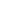 Artículo 85. Pasos o reconocimientos intermediosSe establece los siguientes pasos intermedios a las categorías profesionales:Entre la categoría de Instructor(a)-Profesional 1 y Profesor(a) Adjunto(a)-Profesional 2 se introduce un reconocimiento, el cual se logra al completar la mitad del tiempo y del puntaje requerido para el cambio de categoría.  Se reconocerá un 10% del salario base del pago correspondiente a esa categoríaDe Profesor/a Adjunto/a-Profesional 2 a Profesor/a Asociado/a-Profesional 3, se introduce un reconocimiento intermedio, el cual se logra al completar la mitad del tiempo y del puntaje requerido para esa categoría. Se reconocerá salarialmente un 10% del salario base del pago correspondiente a esa categoría.Para pasar de Profesor/a Asociado/a-Profesional 3 a Catedrático/a-Profesional 4 se establecen un reconocimiento intermedio, el cual se logra al completar la mitad del tiempo y del puntaje requerido para ascender a Catedrático/a-Profesional 4. Se reconocerá salarialmente un 10% del salario base del pago correspondiente a esa categoría.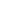 Comunicar. ACUERDO FIRME.La discusión de este punto consta en el archivo digital de la Sesión No. 2882.NOTA: El señor Carlos Roberto Acuña se retira a las 9: 40 a.m. ARTÍCULO 14.	Autorización de uso de Reserva Salarial para atender para la equiparación salarial, correspondiente al II Semestre 2014El señor El señor Alexander Valerín Castro, presenta la propuesta denominada: “Autorización de uso de Reserva Salarial para atender la equiparación salarial, correspondiente al II Semestre 2014”; elaborada por la Comisión de Planificación y Administración. (Adjunta al acta de esta sesión).El señor Julio Calvo somete a votación secreta  la propuesta y se obtiene el siguiente resultado:10 votos a favor, 0 en contra.  Se somete a votación la firmeza del acuerdo y se obtiene el siguiente resultado: 10  votos a favor, 0 en contraPor lo tanto, el Consejo Institucional:CONSIDERANDO QUE:	El Artículo 20 de la Segunda Convención Colectiva de Trabajo y sus reformas señala que:“Todo incremento salarial general para los trabajadores, ya sea éste a la base o como sobresueldo, deberá ser negociado y pactado con el titular de la presente Convención Colectiva de Trabajo, y mediante los procedimientos que aquí se establecen.”La Secretaría del Consejo Institucional recibe oficio R-554-2014, con fecha de recibido 17 de junio de 2014, suscrito por el Dr.  Julio C.  Calvo Alvarado, Rector, dirigido al Ing.  Alexander Valerín, Coordinador de la Comisión de Planificación y Administración, en el cual remite propuesta “Equiparación Salarial 2014” para el trámite correspondiente, se remite la propuesta de acuerdo en relación con la Equiparación Salarial 2014.  Se informa que esta propuesta se realizó en conjunto con representantes de la AFITEC.  Informa que dicho documento fue conocido y avalado por el Consejo de Rectoría, en la Sesión No.  21-2014, Artículo 2, del 16 de junio de 2014, y en lo conducente, la resolución indica:  (Anexo 1)“POR LO TANTO, SE ACUERDA:Solicitar al Consejo Institucional autorización para hacer uso de la Reserva para Equiparación Salarial incorporada en el Presupuesto Ordinario 2014.Proponer ante el Consejo Institucional una modificación al Artículo 87 del Reglamento del Sistema de Escalafón de Carrera Administrativa y de Apoyo a la Academia para que se lea de la siguiente forma:A cada uno de los pasos establecidos corresponde un porcentaje salarial de acuerdo con el siguiente cuadro:Incluir un ajuste salarial del 0.50% a la base salarial de la categoría 23, vigente al 30 de junio de 2014, a partir del 01 de julio de 2014.Proponer ante el Consejo Institucional una modificación al Artículo 84 del Reglamento de Carrera Profesional del Instituto Tecnológico de Costa Rica para disminuir los siguientes porcentajes:Para que se lea de la siguiente forma:A cada una de las categorías establecidas corresponde un porcentaje salarial de acuerdo con la siguiente Tabla:TABLA No. 6Retribución por categoríaLo anterior para que rija a partir del 01 de Julio de 2014.”La Comisión de Planificación y Administración, en reunión No.  581-2014, revisó el documento y dispuso enviar memorando al Dr. Julio Calvo, Rector, indicando que como la propuesta contiene modificación a reglamentos existentes, se debe seguir el debido proceso de modificación de un reglamento, por lo que devuelve la propuesta mediante oficio SCI-450-2014.La Secretaría del Consejo Institucional recibe oficio OPI-587-2014, con fecha de recibido 13 de agosto de 2014, suscrito por la MAU.  Tatiana Fernández Martín, Directora de la Oficina de Planificación Institucional, dirigido al Ing.  Alexander Valerín Castro, Coordinador de la Comisión de Planificación y Administración, en el cual remite dictamen “Modificación al Artículo 87 del Reglamento del Sistemas de Escalafón Carrera Administrativa y Apoyo a la Academia y Modificación al Reglamento de Carrera Profesional, Artículos 84 y 85”.Lista de oficios anexos:Anexo 1Anexo 2Anexo 3Anexo 4Anexo 5Anexo 6Anexo 7Anexo 8Anexo 9Anexo 10Anexo 11Anexo 12Anexo 13Anexo 14Anexo 15Anexo 16Anexo 17Anexo 18Anexo 19La Comisión de Planificación y Administración en Reunión No.  586-2014, del 14 de agosto de 2014, analizó el tema y revisó la observación de la Auditoría Interna sobre la falta de un documento firmado por parte de la AFITEC, que respaldara el acuerdo entre ambas partes, por lo que dispuso solicitarle al Vicerrector de Administración la firma del acuerdo respectivo y  dispuso elevar la siguiente propuesta al pleno.La Secretaría del Consejo Institucional, recibe oficio AFITEC-095-2014, con fecha de recibido 14 de agosto de 2014, suscrito por el Dr. Celso Vargas Elizondo, Secretario General de Asociación de Funcionarios del ITCR, dirigido al Dr. Julio Calvo Alvarado, Presidente del Consejo Institucional, en el cual indica que el documento anexado en el oficio VAD-396-2014, enviado por el MBA. William Vives Brenes, contiene el acuerdo de equiparación salarial acordado entre las partes, tal y como se había indicado en el acuerdo de negociación del 2013, la aplicación de la reserva para equiparación se haría de manera conjunta.  Dado que estaba el acuerdo de negociación mencionado, no se consideró necesario firmar el documento en el que consta la manera en la que se aplicaría dicha reserva.  Se indica que este acuerdo se aplicará retroactivo al 01 de julio del presente año.  (Anexo 19)El Consejo Institucional en Sesión Ordinaria No.  2881, del 20 de agosto de 2014, conoció y discutió la propuesta, no obstante, según observaciones del señor Isidro Álvarez, no se cuenta con el estudio por parte del Departamento de Recursos Humanos, por lo que, se retira la propuesta en espera del mismo.Mediante oficio SCI-613-2014, con fecha de 20 de agosto de 2014, suscrito por el Ing.  Alexander Valerín Castro, M.Sc., Coordinador de la Comisión de Planificación y Administración, dirigido al MBA.  William Vives Brenes, Vicerrector de Administración, se informa que el Consejo Institucional en Sesión Ordinaria No.  2881, del 20 de agosto de 2014, analizó dentro de sus puntos de agenda la “Autorización de uso de reserva salarial” y “Modificación al Artículo 87 del Reglamento del Sistema de Escalafón de Carrera Administrativa y Apoyo a la Academia del Instituto Tecnológico de Costa Rica y Artículo 84 y 85 del Reglamento de Carrera Profesional del Instituto Tecnológico de Costa Rica y sus Reformas”; no obstante, el señor Isidro Álvarez manifestó una serie de inquietudes al respecto y dicha propuesta fue retirada.  Dentro de las inquietudes manifestadas está, la ausencia dentro de la documentación remitida a este Consejo, del estudio formal realizado por la Administración que sirvió de base para llegar al acuerdo de equiparación salarial.  Por lo que, se solicita remitir al Consejo Institucional el Informe del Estudio de Equiparación Salarial realizado por la Administración en el año 2014, según lo indica el oficio AUDI-AS-014-2014.  Lo anterior, con la intención de poner en agenda la próxima semana las propuestas respectivas, para su votación en el pleno, por lo que agradecería que el informe se hiciera llegar a más tardar el lunes 25 de Agosto del 2014 antes del medio día.  (Anexo 20)La Secretaría del Consejo Institucional recibe oficio VAD-587-2014, con fecha de recibido 26 de agosto de 2014, suscrito por el MBA.  Roy D´Avanzo Navarro, Vicerrector a.i.  de Administración, dirigido al Ing.  Alexander Valerín Castro, Coordinador de la Comisión de Planificación y Administración, en el cual remite Estudio Comparativo Salarial TEC-UNA-UCR.  Se adjunta el Estudio Comparativo Salarial con la Universidad de Costa Rica y la Universidad Nacional, información utilizada en el proceso de negociación para la propuesta de equiparación salarial.  (Anexo 21)SE ACUERDA:Autorizar el uso de la reserva salarial para el pago del aumento del 0,50 % a la base salarial de la categoría 23, vigente al 30 de junio de 2014, retroactivo al 01 de julio de 2014, así como el uso de la reserva salarial para sustentar la modificación del Artículo 87 del Reglamento del Sistema de Escalafón de Carrera Administrativa y Apoyo a la Academia del Instituto Tecnológico de Costa Rica de los Artículos 84 y 85 del Reglamento de Carrera Profesional del Instituto Tecnológico de Costa Rica y sus Reformas.Condicionar la utilización de la reserva salarial, producto de las Reformas de los (Reglamentos del Sistema de Escalafón de Carrera Administrativa y Apoyo a la Academia del Instituto Tecnológico de Costa Rica) y (Reglamento de Carrera Profesional del Instituto Tecnológico de Costa Rica), hasta que estas reformas hayan sido publicadas en la Gaceta del Tecnológico.Comunicar. ACUERDO FIRME.La discusión de este punto consta en el archivo digital de la Sesión No. 2882.ARTÍCULO 15.	Creación del Área Académica Doctorado en IngenieríaEl señor Jorge Chaves Arce, presenta la propuesta denominada: “Creación del Área Académica Doctorado en Ingeniería”; elaborada por la Comisión de Asuntos Académicos y Estudiantiles. (Adjunta al acta de esta sesión), que dice:CONSIDERANDO QUE:El Estatuto Orgánico del Instituto Tecnológico de Costa Rica, en su Artículo 18, dispone: “Son funciones del Consejo Institucional: …Crear, fusionar, modificar, trasladar o eliminar departamentos u otras unidades de igual o superior jerarquía, previa consulta a los órganos correspondientes…”El Estatuto Orgánico del ITCR en su artículo 49, respecto a la creación de áreas, estipula: “Artículo 49: Definición de Área AcadémicaUn área académica es estructuralmente una unidad, adscrita a una Vicerrectoría académica, una Sede Regional o a la Dirección de Posgrado, en la cual participan dos o más escuelas con el fin de desarrollar programas académicos de docencia o programas consolidados de investigación y/o extensión, de carácter inter, trans y/o multidisciplinario. Estará a cargo de un coordinador.El Consejo Institucional en la Sesión No. 2876, Artículo 8, del 16 de julio del 2014 aprobó la  Creación del Doctorado Académico en Ingeniería. La Secretaría del Consejo Institucional recibió oficio VIE-DP-051-2014, con fecha de recibido 07 de agosto de 2014, suscrito por el Dr. Erick Mata M, Director de la Dirección de Posgrado, dirigido al Dr. Julio Calvo, Presidente del Consejo Institucional, en el cual solicita  la creación del Área Académica Doctorado en Ingeniería conformada por las unidades académicas: Escuela de Ingeniería de los Materiales, Ingeniería en Producción Industrial, Ingeniería en Electrónica, Ingeniería en Computación, Ingeniería Agrícola, Matemática, Ingeniería en Construcción, Ingeniería en Diseño Industrial, y Física.  En ese mismo oficio indica que la propuesta fue formalmente apoyada por los Consejos de Escuela respectivos. (Anexo 1)La Comisión de Asuntos Académicos y Estudiantiles, en  la  reunión realizada el viernes 22 de agosto de 2014,  según consta en la Minuta No. 438-2014, conoció y evaluó la solicitud planteada por la Dirección de Posgrado, adjunta al oficio VIE-DP-051-2014 para la creación del Area Académica Doctorado en Ingeniería y dispuso elevar la propuesta al Consejo Institucional para su conocimiento y aprobación.SE PROPONE:Crear el Área Académica Doctorado en Ingeniería, adscrita a la  Dirección de Posgrado conformada por las siguientes unidades académicas: Escuela de Ingeniería de los MaterialesEscuela de Ingeniería en Producción IndustrialEscuela de Ingeniería en ElectrónicaEscuela de Ingeniería en Computación Escuela de Ingeniería AgrícolaEscuela de MatemáticaEscuela de Ingeniería en Construcción Escuela de Ingeniería en Diseño IndustrialEscuela de FísicaEl señor Esteban Chacón manifiesta su duda con respecto a la facultad que da el Estatuto Orgánico para hacer esto, consulta dónde se establece que la Vicerrectoría de Investigación puede proponer la creación de áreas dedicadas a programas docentes; también habla de las facultades de la Vicerrectoría de Docencia respecto al tema.El señor Jorge Chaves señala que él tenía la misma duda, de hecho en la modificación estatutaria para crear la Dirección de Posgrado, se incluyó en el Artículo 49 lo de área académica y visualizaron que podía haber programas de doctorado y maestría en la Dirección de Posgrado efectivamente; no obstante, en las instancias de aprobación preliminar no quedó muy explícito, en el Estatuto Orgánico solamente  se menciona lo que tiene que hacer Docencia al respecto.  Agrega que el Artículo 49 del Estatuto Orgánico, da la potestad para hacerlo, en todo caso revisarán la redacción en ese sentido para que quede claro.El señor Tomás Guzmán aclara que los programas de investigación son otra cosa, el área académica se refiere a un programa académico, y las áreas de investigación se conforman por el desarrollo de grupos de investigación que pueden estar en diferentes escuelas o unidades o centros de investigación y que por la afinidad del trabajo solicitan a la VIE crear un programa de investigación.  Agrega que es para darle sustento al grupo académico que le va a dar apoyo académico y administrativo al grupo de estudiantes y los profesores que están vinculados.El señor Esteban Chacón procede a  leer el Artículo 42 del Estatuto Orgánico y señala que la Vicerrectoría que tiene la potestad de solicitar al Consejo Institucional crear esta área, al ser un programa de docencia, no es la VIE.El señor Jorge Chaves rescata que la competencia para aprobar planes de estudio la tiene el Consejo de Docencia.  Retira la propuesta para retomarla en la Comisión de Académicos y Estudiantiles el próximo viernes.La discusión de este punto consta en el archivo digital de la Sesión No. 2882.NOTA: Ingresa el señor Carlos Roberto Acuña Esquivel,  a las 9:50 a.m. ARTÍCULO 16.	Apertura del III año de la Carrera de Ingeniería en Electrónica en la Sede Regional San Carlos El señor Jorge Chaves Arce presenta la propuesta denominada:  “Apertura del III año de la Carrera de Ingeniería en Electrónica en la Sede Regional San Carlos”; elaborada por la Comisión de Asuntos Académicos y Estudiantiles. (Adjunta al acta de esta sesión).Se corrige la propuesta para citar un oficio  de la Vicerrectoría de Docencia y fecha correctamente, ya que por error contenía  un consecutivo que no correspondía.El señor Esteban Chacón corrige el considerando 3  para añadir la  frase  “la siguiente” después de “elevar”, y agregar una coma después de la palabra “San Carlos” y en el propone b. agregar la palabra “sobre” después de “estudio”.Se hacen las correcciones respectivas en la propuesta.El señor Julio Calvo somete a votación secreta  la propuesta y se obtiene el siguiente resultado: 11 votos a favor, 0 en contra.  Se somete a votación la firmeza del acuerdo y se obtiene el siguiente resultado: 11  votos a favor, 0 en contra.Por lo tanto, el Consejo Institucional:CONSIDERANDO QUE:El Estatuto Orgánico en el Artículo 17, inciso d), reza: “Son funciones del Consejo Institucional:…d. Decidir, previa consulta al Consejo de Vicerrectoría respectivo, sobre la creación, modificación, traslado, o eliminación de carreras y programas del Instituto”…El Consejo Institucional en la Sesión No. 2781, Artículo 10, del 05 de setiembre del 2012, tomó el acuerdo “Apertura de los dos primeros años de la Carrera de Ingeniería Electrónica en la Sede Regional San Carlos, con un total de 40 cupos”.La Secretaría del Consejo Institucional, con fecha 11 de agosto del 2014, recibe el oficio ViDa-574-2014, suscrito por el Ing. Luis Paulino Méndez, Presidente del Consejo de Docencia, dirigido al Dr. Julio C. Calvo Alvarado, Presidente del Consejo Institucional, en el cual transcribe el Comunicado de Acuerdo, Sesión Ordinaria 09-2014, Artículo 5, inciso c,  del 23 de julio de 2014, denominado: “Oferta III año de Ingeniería Electrónica en la Sede  Regional San Carlos” el cual dice:“1.  Avalar la propuesta de la Escuela de Ingeniería Electrónica para que imparta los tres primeros años de la carrera en la Sede Regional de San Carlos”.La Comisión de Asuntos Académicos y Estudiantiles, en  reunión realizada el viernes 22 de agosto de 2014,  según consta en la Minuta No. 438-2014, conoció y evaluó la solicitud planteada por la Vicerrectoría de Docencia, para la apertura del III año de la Carrera de Ingeniería Electrónica en la Sede Regional San Carlos, a partir del año 2015 y dispuso elevar la siguiente propuesta al Consejo Institucional para su conocimiento y aprobación.SE ACUERDA:Aprobar la apertura del III  año de la Carrera de Ingeniería Electrónica en la Sede Regional de San Carlos.Solicitar a la Vicerrectoría de Docencia realizar un estudio sobre lo requerido para completar la oferta académica de la Carrera de Ingeniería Electrónica en la Sede Regional San Carlos y proponga la apertura completa del plan de estudios.Comunicar. ACUERDO FIRME.La discusión de este punto consta en el archivo digital de la Sesión No. 2882.ARTÍCULO 17.	Modificación del Artículo 79 del Reglamento del Régimen de Enseñanza-Aprendizaje del Instituto Tecnológico de Costa Rica y sus Reformas El señor Jorge Chaves Arce presenta la propuesta denominada: “Modificación del Artículo 79 del Reglamento del Régimen de Enseñanza-Aprendizaje del Instituto Tecnológico de Costa Rica y sus Reformas”; elaborada por la Comisión de Asuntos Académicos y Estudiantiles.  (Adjunta al acta de esta sesión).La señora María Estrada Sánchez sugiere valorar al final  donde dice disponible en la escuela respectiva, recordar que en las Sedes y en los Centros Académicos no hay escuelas, entonces más bien consignar que se publique un listado disponible en la Escuela, Sede o Centro Académico respectivo.El señor Esteban Chacón Solano sugiere la siguiente redacción: “…un listado disponible en el lugar donde la escuela respectiva disponga”.La señora Adriana Rodríguez Zeledón sugiere que se esclarezca si los días son hábiles o naturlaes, porque no se dice en la propuesta.El señor Jorge Chaves indica que son ocho días naturales.Se hacen los respectivos cambios en la propuesta.El señor Julio Calvo Alvarado somete a votación la propuesta y se obtiene el siguiente 11 votos a favor 0 en contra. Se somete a votación la firmeza del acuerdo y se obtiene el siguiente resultado: 11  votos a favor, 0 en contra.Por lo tanto el Consejo Institucional:CONSIDERANDO QUE:El Estatuto Orgánico establece en su Artículo 18, inciso f, lo siguiente:“Artículo 18Son funciones del Consejo Institucional: (…)f.  Aprobar, promulgar y modificar los reglamentos generales necesarios para el funcionamiento del Instituto, así como los suyos propios, excepto aquellos que regulen el funcionamiento de la Asamblea Institucional Representativa y del Congreso InstitucionalEl Reglamento del Régimen de Enseñanza-Aprendizaje del Instituto Tecnológico de Costa Rica y sus Reformas, en su artículo 79, establece:“Artículo 79 El estudiante tendrá derecho a conocer, con ocho días de anticipación a la aplicación de una nueva prueba parcial o su equivalente, el resultado de la prueba parcial anterior o su equivalente calificada. Asimismo si en el curso se programa examen final, tendrá derecho a conocer ocho días antes del examen final la nota de la última prueba parcial, y con tres días de anticipación al examen de reposición, la nota del examen final. En caso de que el profesor no suministrara con la debida antelación el resultado previo antes de una prueba programada, deberá aplazarla.”La Secretaría del Consejo Institucional recibió oficio FEITEC-245-2014, con fecha de recibido 29 de abril de 2014, suscrito por el Sr. Esteban Chacón Solano, Presidente de la FEITEC, dirigido al Dr. Julio Calvo A, Presidente del Consejo Institucional, en el cual transcribe  el acuerdo tomado por el  Consejo Ejecutivo de la FEITEC, Sesión Ordinaria No. 27-13-14, sobre la propuesta de modificación al Artículo 79 de Reglamento del Régimen de Enseñanza Aprendizaje del ITCR”,  sustentado en lo siguiente:“CONSIDERANDO QUE:El artículo 79 del Reglamento del Régimen de Enseñanza y Aprendizaje establece que el estudiante debe conocer con tres días de anticipación la nota del examen final, para realizar el examen de reposición.La nota del examen final, no le permite conocer al estudiante si debe o no presentarse al examen de reposición, por cuanto no refleja el rendimiento académico de todo el semestre.Los estudiantes necesitamos conocer con anticipación del examen de reposición, el promedio preliminar del curso matriculado, dado que esto permite tener claridad sobre la situación real del curso.”SE ACUERDA:Elevar al Consejo Institucional la siguiente propuesta de modificación al Reglamento del Régimen de Enseñanza y Aprendizaje  del ITCR y sus Reformas, para que se lea:  Artículo 79(Anexo 1)La Comisión de Asuntos Académicos y Estudiantiles en la reunión No. 428-2014, realizada el viernes 16 de mayo de 2014, analizó la propuesta de la FEITEC, en forma conjunta con el Ing. Luis Paulino Méndez, Vicerrector de Docencia. Según  lo planteado por los estudiantes, esta reforma podría favorecer los niveles de aprobación de los cursos, no obstante, surge la duda si afectaría el Calendario Académico Institucional; por lo que se considera prudente solicitar el criterio al Consejo de la Vicerrectoría de Docencia.La Secretaría del Consejo Institucional recibió oficio ViDA-480-2014, con fecha de recibido 23 de junio de 2014, suscrito por el Ing. Luis Paulino Méndez B., Presidente del Consejo de la Vicerrectoría de Docencia, en el cual remite el comunicado de acuerdo de la Sesión 08-2014, Artículo 5, inciso f, del 18 de junio de 2014 sobre la “Propuesta para la Reforma al artículo 79 del RREA”.  (Anexo 2)Se remite oficio SCI-500-2014, del 22 de julio de 2014, suscrito por el MSc. Jorge Chaves Arce, Coordinador de la Comisión de Asuntos Académicos, dirigido a la MAU. Tatiana Fernández, Directora de la Oficina de Planificación Institucional, se solicita dictamen para la “Modificación del Artículo 79 del Reglamento del Régimen de Enseñanza-Aprendizaje”. (Anexo 3)La Secretaría del Consejo Institucional recibió oficio OPI-586-2014, con fecha de recibido 12 de agosto de 2014, suscrito por la MAU. Tatiana Fernández Martín, Directora de la Oficina de Planificación Institucional, en el cual remite las observaciones y criterio legal sobre la propuesta de modificación al artículo 79 del RREA. (Anexo 4) La Comisión de Asuntos Académicos en la reunión No. 438-2014, del 23 de agosto de 2014, analizó las observaciones remitidas por la OPI, incorpora los cambios que consideró pertinentes y dispone elevar la siguiente propuesta al pleno.SE ACUERDA:Modificar el Artículo 79 del Reglamento del Régimen de Enseñanza-Aprendizaje del Instituto Tecnológico de Costa Rica y sus Reformas, para que se lea:“Artículo 79El estudiante tendrá derecho a conocer con ocho días naturales de anticipación a la aplicación de una prueba parcial, final o su equivalente, el resultado calificado de la prueba anterior. Además tendrá derecho a conocer con tres días naturales de anticipación, al examen de reposición, la nota preliminar del curso. En caso de que el profesor no suministre con la debida anticipación el resultado, antes de una prueba programada, deberá aplazarla respetando el tiempo estipulado en la reglamentación.La comunicación se realizará por medio de la plataforma electrónica institucional y mediante un listado  disponible en la escuela, Sede o Centro Académico respectivo donde se imparte el curso.Solicitar a la Comisión Especial encargada de la Reforma Integral al Reglamento de Enseñanza y Aprendizaje incorporar esta modificación dentro de la propuesta recomendativa a presentar ante el Consejo Institucional. Comunicar. ACUERDO FIRME.La discusión de este punto consta en el archivo digital de la Sesión No. 2882.MOCIÓN DE ORDEN: El señor Julio Calvo señala que dada la altísima ejecutividad en el manejo de la agenda, somete a consideración reincorporar los puntos 18 “Pronunciamiento del Consejo Institucional sobre el “Proyecto Ley de Aguas”, Exp. No.17.694;  y 19 “Pronunciamiento del Consejo Institucional sobre el  Proyecto de “Ley  de Moratoria Nacional a la Liberación y Cultivo de Organismos Vivos Modificados (Transgénicos), Exp. No. 18.941”.El señor Julio Calvo somete a votación la moción de orden quedando de la siguiente manera: 10 votos a favor 0 en contra.ARTÍCULO 18.	Pronunciamiento del Consejo Institucional sobre el “Proyecto Ley de Aguas”, Exp. No.17.694El señor Julio Calvo Alvarado presenta la propuesta denominada:  “Pronunciamiento del Consejo Institucional sobre el “Proyecto Ley de Aguas”, Exp. No.17.694”; elaborada por la Presidencia. (Adjunta al acta de esta sesión).El señor Julio Calvo  somete a votación la propuesta y se obtiene el siguiente resultado: 11 votos a favor  0 en contra. Se somete a votación la firmeza y se obtiene el siguiente resultado 10 votos a favor 0 en contra. NOTA: En el momento de la votación se encontraban 10 personas  presente; no obstante, por error  en el sistema no se registra 1 voto.  Todos manifestaron estar de acuerdo con la firmeza de este acuerdo.Por lo tanto el Consejo Institucional:CONSIDERANDO QUE:El Artículo 88 de la Constitución Política de la República de Costa Rica prescribe:“Para la discusión y aprobación de proyectos de ley relativos a las materias puestas bajo la competencia de la Universidad de Costa Rica y de las demás instituciones de educación superior universitaria, o relacionadas directamente con ellas, la Asamblea Legislativa deberá oír previamente al Consejo Universitario o el órgano director correspondiente de cada una de ellas”.La Secretaría del Consejo Institucional recibe oficio AMB-305-2014, con fecha de recibido 15 de julio de 2014, mediante correo electrónico, suscrito por la Sra.  Hannia M.  Durán, Jefa de Área, Asamblea Legislativa, dirigido al Dr.  Julio Calvo, Rector, en el cual solicita criterio sobre el proyecto “Ley de Aguas”, Expediente No.  17.694.El Proyecto precitado fue conocido por el Consejo Institucional en la Sesión No.  2877, del 23 de julio de 2014, y se dispone remitirlo en consulta a la Escuela de Agronomía, Escuela de Biología y a la Escuela de Química.Lista de oficios anexos:Anexo 1Anexo 2Anexo 3Anexo 4Anexo 5Anexo 6Anexo 7SE ACUERDA:Pronunciarse a favor del Proyecto de “Ley de Aguas”, Expediente No.  17.694; siempre que se consideren las recomendaciones emitidas por los entes consultados.Comunicar. ACUERDO FIRME.La discusión de este punto consta en el archivo digital de la Sesión No. 2882.ARTÍCULO 19.	Pronunciamiento del Consejo Institucional sobre el  Proyecto de “Ley de Moratoria Nacional a la Liberación y Cultivo de Organismos Vivos Modificados (Transgénicos), Exp. No. 18.941  El señor Julio Calvo Alvarado presenta la propuesta denominada:  “Pronunciamiento del Consejo Institucional sobre el  Proyecto de “Ley  de Moratoria Nacional a la Liberación y Cultivo de Organismos Vivos Modificados (Transgénicos), Exp. No. 18.941”; elaborada por la Presidencia. (Adjunta al acta de esta sesión), que dice:CONSIDERANDO QUE:El Artículo 88 de la Constitución Política de la República de Costa Rica prescribe:“Para la discusión y aprobación de proyectos de ley relativos a las materias puestas bajo la competencia de la Universidad de Costa Rica y de las demás instituciones de educación superior universitaria, o relacionadas directamente con ellas, la Asamblea Legislativa deberá oír previamente al Consejo Universitario o el órgano director correspondiente de cada una de ellas”.La Secretaría del Consejo Institucional recibe oficio AGRO-151-2014, con fecha de recibido 18 de junio de 2014, mediante correo electrónico, suscrito por la Sra.  Hannia M.  Durán, Jefa de Área, Asamblea Legislativa, dirigido al Dr.  Julio Calvo, Rector, en el cual solicita criterio sobre el proyecto “Ley de Moratoria Nacional a la liberación y cultivo de organismos vivos modificados (transgénicos)”, Expediente No.  18.941.El Proyecto precitado fue conocido por el Consejo Institucional en la Sesión No.  2875, del 25 de junio de 2014, y se dispone remitirlo en consulta a la Escuela de Agronomía y a la Escuela de Biología.Lista de oficios anexos:Anexo 1Anexo 2Anexo 3Anexo 4Anexo 5SE PROPONE:Pronunciarse en contra del Proyecto de “Ley de Moratoria Nacional a la liberación y cultivo de organismos vivos modificados (transgénicos)”, Expediente No.  18.941; con fundamento en las objeciones, sugerencias y recomendaciones emitidas por los entes técnicos consultados de esta Institución.El señor Esteban Chacón manifiesta su preocupación, dado que en los medios se decía que este Consejo estaba a favor del Proyecto de Moratoria.  Recuerda que el TEC tiene una Carrera en Biotecnología y que gran parte de los criterios regularmente dichos en contra de los transgénicos ni siquiera son científicos ni bien fundamentados.  Añade que le preocupó que en su momento Costa Rica entendiera que el mismo TEC se estuviera pronunciando en contra de los transgénicos, por lo que le alegra este nuevo pronunciamiento.El señor Alexander Valerín concuerda con el señor Esteban Chacón, porque a nivel nacional se ha convertido en un tema más de opiniones y aspectos que no son científicos y el TEC es el llamado a ser la conciencia en la sociedad.  Rescata el trabajo realizado por el profesor de la Escuela de Biología.El señor Carlos Roberto Acuña considera que se debe ir más allá de votar este pronunciamiento en contra, se debe luchar, los que conocen del asunto está muy relacionado con muchas áreas y con salud.El señor Julio Calvo señala que el señor Giovanni Garro, Profesor de la Escuela de Biotecnología, ha estado trabajando en el tema con la Comisión de la Asamblea Legislativa, y este pronunciamiento es el que le da pie para representar a la Institución, pero lo otro sería enviar un pronunciamiento público. NOTA: El señor William Buckley Buckley se retira a las 10:20 a.m. El señor Alexander Valerín secunda al señor Carlos Roberto Acuña y solicita que el TEC se pronuncie públicamente a través de los medios de comunicación colectiva que se considere conveniente y que el criterio vaya con palabras que todas las personas comprendan y hacer manifiesta la posición del TEC en este tema.El señor Julio Calvo propone incluir un inciso b. para solicitar a las Escuelas de Biología y Agronomía, que elaboren un manifiesto público que será aprobado por el Consejo Institucional, con miras a su publicación en los medios de comunicación colectiva.El señor Julio Calvo Alvarado somete a votación la propuesta y se obtiene el siguiente resultado: 10 votos a favor, 0 en contra. Se somete a votación la firmeza y se obtiene el siguiente resultado 10 votos a favor 0 en contra.  Por lo tanto el Consejo Institucional:CONSIDERANDO QUE:El Artículo 88 de la Constitución Política de la República de Costa Rica prescribe:“Para la discusión y aprobación de proyectos de ley relativos a las materias puestas bajo la competencia de la Universidad de Costa Rica y de las demás instituciones de educación superior universitaria, o relacionadas directamente con ellas, la Asamblea Legislativa deberá oír previamente al Consejo Universitario o el órgano director correspondiente de cada una de ellas”.La Secretaría del Consejo Institucional recibe oficio AGRO-151-2014, con fecha de recibido 18 de junio de 2014, mediante correo electrónico, suscrito por la Sra.  Hannia M.  Durán, Jefa de Área, Asamblea Legislativa, dirigido al Dr.  Julio Calvo, Rector, en el cual solicita criterio sobre el proyecto “Ley de Moratoria Nacional a la liberación y cultivo de organismos vivos modificados (transgénicos)”, Expediente No.  18.941.El Proyecto precitado fue conocido por el Consejo Institucional en la Sesión No.  2875, del 25 de junio de 2014, y se dispone remitirlo en consulta a la Escuela de Agronomía y a la Escuela de Biología.Lista de oficios anexos:Anexo 1Anexo 2Anexo 3Anexo 4Anexo 5SE ACUERDA:Pronunciarse en contra del Proyecto de “Ley de Moratoria Nacional a la liberación y cultivo de organismos vivos modificados (transgénicos)”, Expediente No.  18.941; con fundamento en las objeciones, sugerencias y recomendaciones emitidas por los entes técnicos consultados de esta Institución.Solicitar a las Escuelas de Biología y Agronomía elaborar   un pronunciamiento sobre el Proyecto de “Ley de Moratoria Nacional a la Liberación y Cultivo de Organismos Vivos Modificados (Transgénicos)” y remitirlo al Consejo Institucional para su aprobación, con miras a su publicación  en los medios de difusión nacional.Comunicar. ACUERDO FIRME.La discusión de este punto consta en el archivo digital de la Sesión No. 2882.NOTA: Ingresa el señor William Buckley Buckley, a las 9:55 a.m. MOCIÓN DE ORDEN: El señor Julio Calvo solicita pasar a los asuntos varios, mientras llegan las personas  invitadas del Foro.Se aprueba por uninamidad.CONTINUACIÓN ASUNTOS VARIOSARTÍCULO 20.	Informe presentado por la VIESA sobre la problemática de los estudiantes que han intentado suicidarseEl señor Tomás Guzmán señala que cuando se recibió a la Comisión del Departamento de Orientación y Psicología, en  relación con el estudio o trabajo realizado por la Clínica, le preocupó mucho la situación de un grupo de estudiantes que podría tener intentos de autoeliminación y se le solicitó encargarse del asunto en conjunto con la Vicerrectoría de Vida Estudiantil y Servicios Académicos.  Añade que recibieron una nota donde se indicaba que por la importancia de esto no se podía personalizar ni decir los nombres de los estudiantes, lo cual es lógico; sin embargo, se propone que se haga un programa de información y capacitación de ayuda a los directores de escuela para que tengan en cuenta que estas situaciones están presentes en la institución y la sepan manejar adecuadamente.  Solicita que se lleve a cabo lo del programa lo antes posible.ARTÍCULO 21.	Situación abusos de poder en la InstituciónEl señor Mauricio Montero presenta el siguiente informe que contiene acuerdos:Considerando que:Artículo 18, Son funciones del Consejo Institucional:k. Velar por el trato justo a todos los miembros de la comunidad del  InstitutoSe realiza una campaña a través de redes sociales, correo electrónico y en los Laboratorios institucionales LAIMI I y LAIMI II, estimulando a la comunidad estudiantil a denunciar cualquier abuso o problemas que hayan tenido con las autoridades y miembros institucionales. 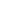 Se reciben denuncias en su mayoría vía redes sociales y de forma física, aportando con ellos muestras y evidencias de abusos en el ejercicio del poder específicamente por parte de los oficiales de seguridad en perjuicio de la comunidad estudiantil.En el “Reglamento de Convivencia y Régimen Disciplinario de los y las estudiantes del Instituto Tecnológico de Costa Rica y sus reformas”, el cual establece.Artículo 2: Los siguientes son los fines que persigue el presente Reglamento:a. Normar el proceso de relaciones e integración de los y las estudiantes con la comunidad institucional, nacional e internacional que interactúe con el Instituto Tecnológico de Costa Rica.c. Resguardar los derechos y deberes de los y las estudiantes, así como garantizar el cumplimiento fiel de los procedimientos en la Constitución Política, las leyes nacionales y las disposiciones del Estatuto Orgánico, con la observancia estricta de las garantías, las facultades y los derechos previstos para las personas.d. Servir de referencia para que cada instancia institucional, regule la prestación de sus servicios al amparo de lo dispuesto en el presente Reglamento.e. Establecer los mecanismos y los procedimientos internos para la administración y trámite del proceso de denuncia e investigación sobre aspectos disciplinarios competentes.Artículo 3: Los siguientes son los principios que guían la ejecución del presente Reglamento:a. La convivencia estudiantil deberá regirse en un marco de respeto y de igualdad para todas las personas, así como en la protección al medio ambiente, a las instalaciones y a la buena imagen del Instituto Tecnológico de Costa Rica.b. Los miembros de la comunidad estudiantil en igualdad de condiciones y oportunidades y conscientes de sus deberes como ciudadanos, gozarán de todos los derechos y libertades consagradas en la Constitución Política y las leyes nacionales, en un marco de respeto a los derechos y libertades de los demás.c. La convivencia estudiantil estará basada en la responsabilidad de las personas por sus acciones y la igualdad de oportunidades.d. El régimen sancionatorio deberá procurar disminuir al máximo las medidas disciplinarias y maximizar medidas alternativas o sustitutivas.	Artículo 27: De previo a la imposición de cualquier medida sancionatoria establecida por el presente Reglamento, se deberá seguir el debido proceso, bajo pena de nulidad su inobservancia.El procedimiento disciplinario que se aplicará será el ordinario, establecido en el Artículo 308, siguientes y concordantes de la Ley General de la Administración Pública, en cuanto a términos, plazos y recursos.Artículo 30: El (la) interesado(a) puede ejercer en su defensa, con derecho a examinar el expediente respectivo y los antecedentes vinculados a la cuestión de que se trate.Artículo 32: Finalizada la investigación de rigor, y habiéndose juzgado el hecho o falta, se notificará al interesado (a) debidamente, de la decisión que se adopte y de los motivos en que se funda.A pesar de tener todo un marco normativo que establece el debido proceso para sancionar a un o una estudiante que ha cometido una falta, los oficiales de seguridad les retiran pertenencias y son coartados para realizar documentos firmados donde renuncian a derechos institucionales con tal de no ser sancionados o perjudicados en su avance académico, sin ser sometidos a ningún procedimiento establecido en el Reglamento anteriormente citado.Se adjunta la carta que los estudiantes tuvieron que realizar para evitar cualquier problema y es recibida por el funcionario Sr. Esteban Quesada Navarro, coordinador de la Unidad de Seguridad y Vigilancia.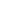 Las cartas “Magic The Gathering” es un juego de estrategia, así como otro tipo de juegos en el mismo formato, son usados en su gran mayoría por los y las estudiantes del TEC para ocio y esparcimiento en sus tiempos libres.Se han recibido denuncias en donde parejas de estudiantes del mismo sexo, han sido reprendidos por muestras de su relación dentro del campus, aun cuando el Campus del TEC fue declarado “Libre de Discriminación” por el Consejo Institucional en 2012.Conclusión: Se solicita a la Administración tomar las medidas necesarias a la mayor brevedad para rectificar las políticas y protocolos de seguridad, de modo tal que no se afecten los derechos constitucionales e institucionales de la comunidad institucional y especialmente la estudiantil que según las denuncias recibidas por este servidor son los y las más afectados.El señor Alexander Valerín acota que la práctica de jugar cartas no es malo ni prohibido dentro de la institución.ARTÍCULO 22.	Problemas de la comunidad estudiantil en Centro Académico LimónEl señor Mauricio Montero informa que ante conversaciones con los y las estudiantes del Centro Académico de Limón, se le presentan varias necesidades prioritarias para el buen desenvolvimiento académico y personal de los y las estudiantes de Limón.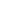 Algunas de las principales necesidades se detallan a continuación:Falta de aires acondicionados en las aulas y laboratorios de computación del C.A.L.Falta o escasa seguridad (oficiales y/o cámaras de vigilancia) en las inmediaciones y acceso principal del C.A.L.Reparaciones de alcantarillado y otras obras para evitar el inundamiento del acceso principal al C.A.L.Mejora y/o ampliación de espacios para ocio, cultura y deporte, ante el escaso espacio en el centro.Se informe sobre el estado de las negociaciones de la compra u opciones de compra del terreno y establecimiento definitivo del TEC en la provincia de Limón.Escases de servicio de fotocopiadora o impresoras dentro del C.A.LConclusión: Se solicita a la administración tomar las medidas necesarias a la mayor brevedad para solventar estas carencias en el C.A.L, para mejorar la calidad de vida y aprendizaje de los y las estudiantes en el C.A.L.Solicitar un informe sobre las intervenciones a realizar en el C.A.L, así como un informe sobre la situación actual y opciones de compra del nuevo terreno e infraestructura a desarrollar en Limón por parte del TEC y que sea remitida a la representación estudiantil ante el Consejo Institucional.CONTINUACIÓN ASUNTOS DE FOROARTÍCULO 23.	Situación Proyecto PuentesPERSONAS INVITADAS: Ing. Katherine Vargas, Asistente del Proyecto, Ing. Hugo Navarro, Director Escuela de Construcción, Lic. Carlos Mata, Representante del MOPT, MAE. Damaris Cordero, de la FUNDATEC, MBA. Karla Garita, Directora, Oficina de Comunicación y Mercadeo; , ingresan a las 10:05 a.m.La señorita Katherine Vargas informa que la señorita Giannina Ortiz no los acompaña por motivos de salud.El señor Julio Calvo da la bienvenida y señala que considera que el Consejo Institucional debe estar informado de todos los antecedentes de cómo se ha procedido con el Proyectos Puentes.  Cede la palabra al señor Hugo Navarro, Director de la Esceula de Construcción.El señor Hugo Navarro agradece y hace referencia a la necesidad de ubicar este tema en el contexto que corresponde, ya que la información se ha tergiversado mucho con una dosis alta de mala intención.  Procede con la presentación.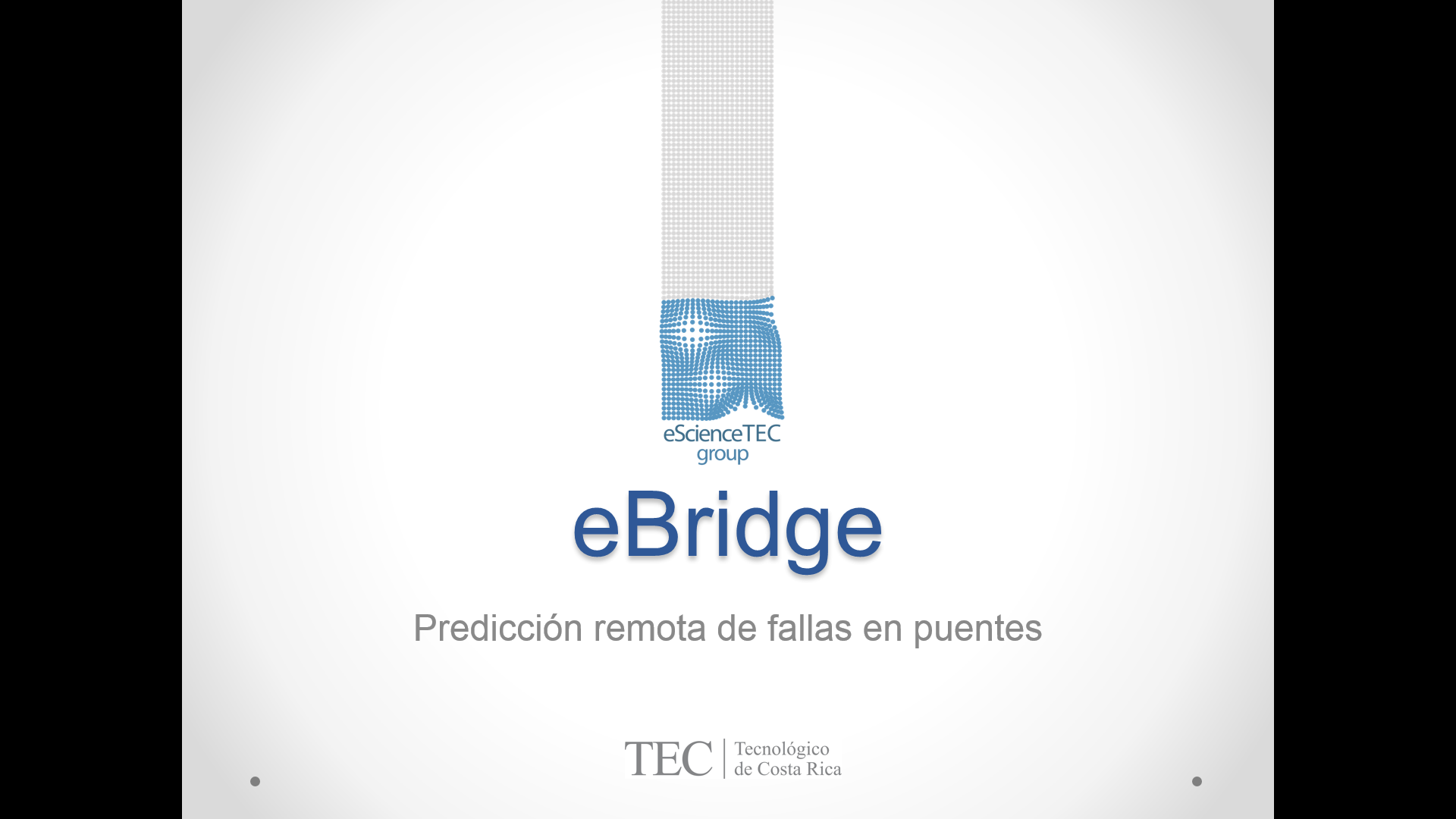 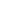 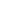 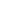 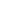 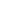 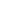 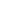 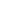 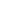 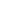 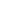 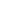 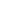 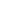 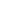 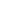 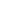 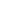 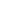 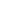 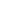 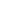 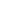 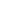 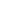 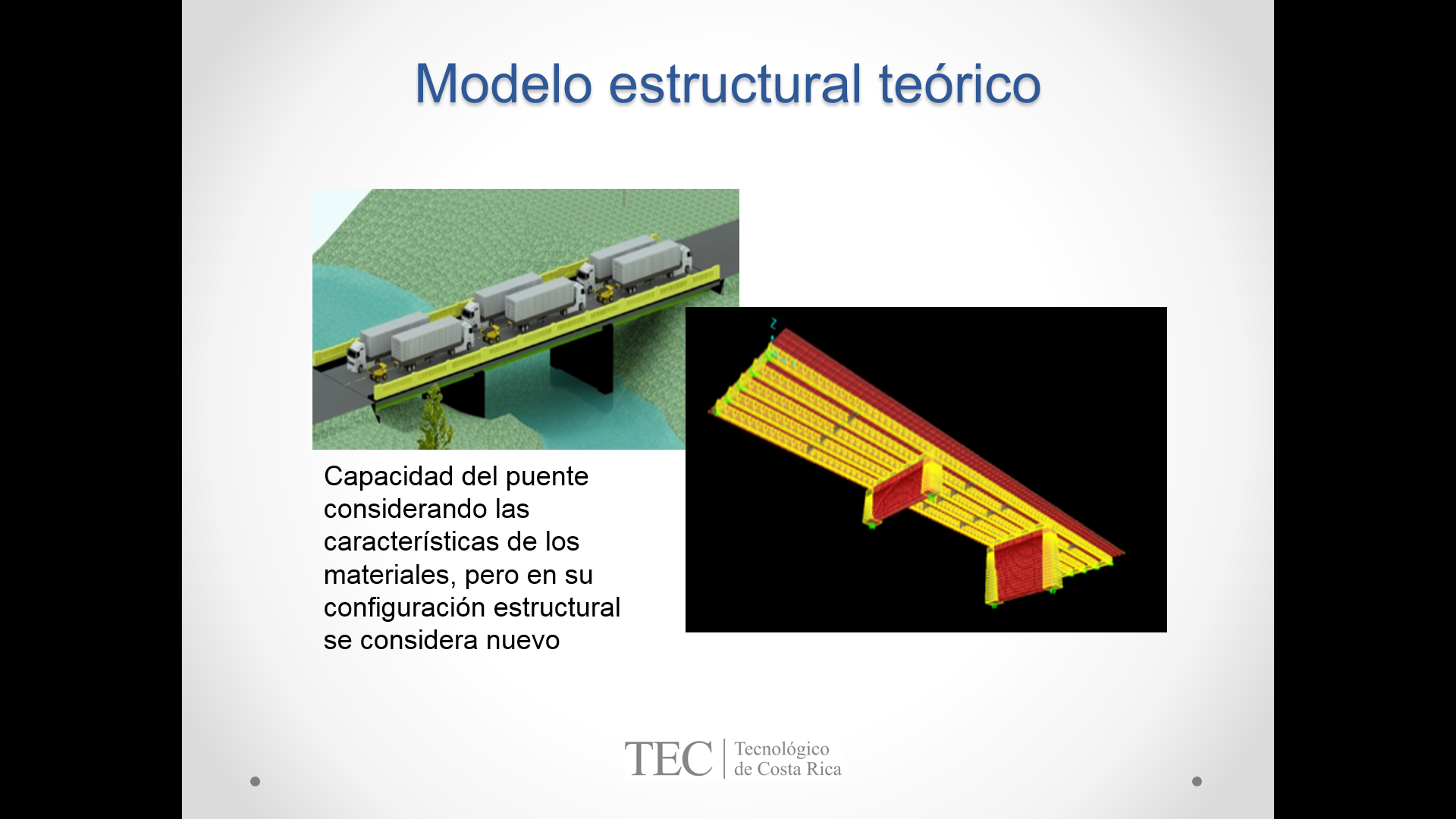 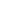 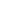 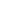 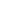 .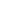 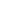 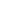 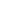 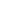 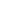 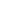 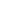 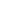 El señor Julio Calvo solicita a la señora Karla Garita que exponga sobre la imagen del proyecto.La señora Karla Garita cuenta que en noviembre-diciembre del año anterior, la Oficina emprendió una campaña de divulgación sobre el proyecto de Puentes, tratando de posicionar el proyecto en ese momento no había crisis, se contrató a la Empresa Dilex porque no se contaba con un relacionista público en ese momento, se tuvo un publicity de cerca de siete millones de colones, con el lanzamiento del proyecto y una respuesta de los medios bastante acertada.  Apunta que esa publicidad despertó el enojo del LANAME.  Agrega que hubo dos picos de crisis: una fue con REPRETEL hace dos meses, donde sacan una nota cuestionando el proyecto y lamentablemente llaman a la señorita Giannina Ortiz, vía telefónica, no la entrevistan formalmente y saca una noticia negativa, a raíz de esto se sacó un derecho a la respuesta bastante amplio y contundente, para lo cual REPRETEL procedió sacando la nota aclaratoria; posteriormente se dio un segundo pico de comunicación hace un mes con el noticiero del Canal 11, en un reportaje bastante negativo, al parecer el conocía el informe antes de que se publicara, por lo que empezó a cuestionar aspectos que los demás no manejaban y ante esto se hizo otro derecho a la respuesta institucional firmada por el señor Rector y la señorita Giannina Ortiz.  Agrega que fue muy difícil que publicaran el derecho de respuesta, quince días después LANAME publicó comunicado oficial con el titular “LANAME-UCR detectan una serie de oportunidades de mejora en informes de puentes contratados por el CONAVI”.  Por lo anterior se procede a comunicarse con la periodista del LANAME, quien de manera mal educada, indica que no puede dar acceso al comunicado y que el TEC tiene que entender que está equivocado y el LANAME está en la obligación de informar según la Ley 8114 que los faculta.  Finalmente se obtuvo el comunicado por parte de otro periodista, actualmente se tiene una propuesta que va en dos vías, una es el manejo de prensa no reactiva en crisis de comunicación, sino más bien las fortalezas del proyecto y la otra es una estrategia de nuevas relaciones públicas de comunicación de crisis.  Amplía que se le giró una carta al señor Ministro y al CONAVI solicitando la posición oficial y la señorita Giannina Ortiz, Coordinadora del Proyecto, envió una misiva al CONAVI en el mismo sentido, a la fecha no se ha recibido respuesta. Añade que otra estrategia es la realización de mesas redondas con el Colegio Federado y otras organizaciones para dar informes al respecto.El señor Julio Calvo señala que en la parte política tuvo una reunión con el señor Ministro, habló claramente sobre el tema y es evidente el conflicto de intereses del LANAME.  Agrega que dejó claro que el TEC está para servirle al país no para polemizar con el LANAME, y que interesa que intervenga y ponga en diálogo con el LANAME.  Amplía que también fue al CONAVI y se reunió con el señor Cristian Vargas, Director de ese entonces, el cual manifestó apoyo al proyecto y total satisfacción por la labor del TEC, reconoció el ataque directo del LANAME y que dentro del CONAVI hay filtraciones de informaciones.  Solicita que contextualicen este tema porque también es político, la crisis se da después de asumido el nuevo gobierno; el LANAME tiene periodistas a tiempo completo y utilizan una estrategia directa para desprestigiar al TEC y es muy difícil manejar estas crisis.  Considera que el señor Ministro del MOPT y el CONAVI, están de acuerdo con el proyecto deben emitir un documento.  Cree que lo esfuerzos se deben dirigir a seguir construyendo una buena imagen de la institución.El señor Bernal Martínez señala que en este Consejo se ha discutido al respecto, primero se está ante una situación general que enfrentará el TEC, para lo que cuenta con escuelas consolidadas con muchos recursos destinados a investigación y extensión y esta situación se seguirá presentando cada vez que el Instituto aporte más al país va a tener más enemigos, por lo que hay que generar experiencia no solo en los temas sino en el lobby político en la Asamblea.  Deja constancia que este Consejo ha brindado todo el apoyo al señor Rector y no requieren explicaciones; lo que sí necesitan es definir el punto de quiebra que tiene un usuario, un cliente que es el CONAVI y el MOPT y hasta tanto estos no se pronuncien de si están satisfechos o no, están amarrados.  Amplía que el prestigio del TEC es muy grande y no se erosiona fácilmente, pero es esencial la posición del CONAVI y el MOPT.El señor Alexander Valerín expresa el apoyo a los compañeros de la Escuela de Construcción que han hecho que este proyecto sea una realidad.  Considera que no deben mermar esfuerzos y si tienen que contratar a alguien para que les ayude con la parte de comunicación, hay que hacerlo, se está contribuyendo con el país.  Insiste en que se preparen, si es necesario contratar a gente que les asesore que se haga.  Solicita al señor Carlos Mata que si el cliente está satisfecho lo mínimo que esperaría es un documento oficial.  El señor Tomás Guzmán considera que hay un aspecto aquí que no se está considerando, a todas luces esto es de interés y es un pulso económico y están poniendo a una universidad en una condición bastante incómoda en relación con un proyecto que debería ser de unión de trabajo entre dos instituciones de educación superior de este país, que tiene la formación de ingeniería y que por ley LANAME recibe un porcentaje del combustible del país y el TEC no recibe ninguno. Amplía que LANAME es una unidad académica de una institución pública y debe tener un mínimo de Ética y de responsabilidad social ante el país.  Considera importante que el Rector de la UCR debe llamar a capítulo a esta unidad académica.  Indica que el tema está en la Asamblea Legislativa, deben tocar la puerta con algún diputado para este proyecto de ley, esto es un pulso económico y no se vale poner en ridículo a una institución pública.  Cree muy apropiado una comunicación directa de esta situación al país.La señora Karla Garita señala que lo dicho por el señor Tomás Guzmán ya lo pensaron y en comunicación con la Directora de la Oficina de Divulgación de la UCR, le dijeron que ellos son independiente de LANAME, después del derecho de respuesta cuando el señor Julio Calvo les dijo que bajaran el tono en la comunicación, han decidido trabajar con la comunicación oficial alineados.El señor Carlos Mata señala que básicamente él vino porque lo invitaron y no trae nada preparado, pero sí cree por lo que se ha conversado, que a nivel institucional hay  5 aspectos críticos que se deben considerar:La parte técnica es  muy importante abordarla a nivel técnico, en la Escuela de Seguridad tuvieron una situación que no fue divulgada en los medios,  había un denuncia ante la Defensoría de los Habitantes, por una empresa que estaba haciendo un producto y sobre el cual se hicieron evaluaciones paralelas a las de la empresa, posteriormente les llamaron a reunión porque no coincidían los resultados, cuando llegaron había una gran planilla. Se dedicaron a conversar sobre la estrategia de encuesta química, los equipos de muestreo del Tec, tienen muchas ventajas; resultó que el empresario era cuñado de un ex presidente de la República que había sido presidente de la Cámara de Industrias de Costa Rica y otros puestos, con una influencia muy grande a nivel nacional, finalmente mediante argumentación técnica dos semanas después recibieron el agradecimiento por la información.  Piensa que por la imagen del Tecnológico la primera respuesta debe ser de orden técnico, donde se pueda revisar el informe que hace el LANAME sobre los 24 informes del Tecnológico y en una forma pausada y racional se identifiquen las inconsistencias de la evaluación.El segundo punto es de orden académico porque ha habido desde una lógica plana para el LANAME como ente fiscalizador, como lo establece la ley, por favor no lo malinterpreten, el TEC para esta óptica es un contratista más, pero desde la perspectiva académica el TEC no debería serlo. Considera de suma importancia que los dos Rectores se sienten a conversar porque ambas instituciones trabajan con fondos públicos para responder las necesidades del país.  Cree que hay una dimensión académica que no se debe obviar, porque el país necesita 1600 puentes en la red vial nacional, para eso se necesitan años.Ee nivel político efectivamente hay cosas que no se pueden obviar, no solo se refiere solo al Gobierno Central sino al Colegio Federado, de Ingenieros y Arquitectos, sencillamente sería un eco más de los que pasó hace 30 años,  cuando se creó el CITEC, es otro ciclo más de la misma historia. Conoce que desde la perspectiva de grupo consenso, ha habido una enorme coincidencia entre el Colegio Federado de Ingenieros y Arquitectos, el LANAME, la Cámara de Construcción y los principales indicados, ahí descansa otro trabajo de cara a lo que está en la Asamblea, sobre lo cual se prepara la respuesta por parte del Ministerio de la no conveniencia de tramitar esta modificación de ley en el sentido que se está haciendo.En otro orden de cosas, desde la perspectiva de los medios puede ser muy complicado, pues son considerados el cuarto poder de la República pero a veces parece ser el primero. Señala que esta es una lucha en donde se es muy vulnerable.Desde la perspectiva legal también hay que trabajar, al tener el papel fiscalizador del LANAME sobre las obras de infraestructura vial costarricense, detrás del informe del LANAME viene la Contraloría, no sería extraño un informe sobre los informes aprobados.  Agrega que el TEC está como usuario registrador, sugiere incorporar la información en el sistema, porque CONAVI tiene usuario registrador; no se extrañaría que venga un tercer embate. Muy importante el abordaje técnico, ya que el lunes van a ser recibido en CONAVI, les agradecería entender la transacción, que es otro problema más que ha tenido que afrontar el Consejo Ejecutivo. El contrato es TEC-CONAVI y lo que necesita el MOPT es tenerlos a los dos trabajando.El señor Julio Calvo solicita dos favores al señor Carlos Mata, uno es que el TEC requiere las manifestaciones del MOPT y del CONAVI y  el otro es que logre una cita con el Director de CONAVI para que vengan al TEC, para hacer acercamientos con ellos.El señor Hugo Navarro rescata que la relación con el CONAVI es muy buena, cada vez que se han presentado los informes quedan muy satisfechos.El señor Carlos Mata comenta que hubo una reunión en la que participaron la señorita Giannina Ortiz, el señor Alejandro Molina, Director de Obra Pública, la Directora de la Dirección de Puentes y él, ciertamente en el CONAVI ha habido muy buena aceptación del trabajo pero en el MOPT hay preocupaciones muy importantes, por ejemplo se dijo que cómo es posible que según los informes enviados por el TEC, la gente no sepa que es una viga procesada, ha habido críticas a los informes de carácter técnico, él no ha podido decir nada porque no es su área; y en segundo lugar, cuando se dice que no han dicho nada, ya se han aprobado 32 estudios, eso significa que ha habido un funcionario aprobador de CONAVI que sí los aceptó, se ha dicho con firmas profesionales, y se han dedicado  varios ingenieros en las firmas.El señor Jorge Chaves manifiesta el apoyo a la Administración y al equipo que trabaja en puentes.  Señala que es importante tener presente  que en este país el tema de red vial es comentado por todos los costarricenses. Indica que están metidos en un problema, la gente de LANAME tiene mucho prestigio, trayectoria y gente con reconocido prestigio, a eso están expuestos.  Apunta  que lo más delicado es que al TEC lo están poniendo en mal, lo más serio es el cuestionamiento técnico, y no tiene duda de la competencia técnica  y de la duda del equipo que trabaja en puentes.  Propone para contrarrestar de manera inequívoca van a tener que entrarle a lo interno y externo dando a conocer las fortalezas del proyecto.  Agrega que en relación al aspecto político hay factores fundamentales, han algunas amenazas, la cultura política es que se está con un cambio de gobierno, hay que rescatar que los proyectos del Tec- Fundatec tienen costos muy importantes, el proyecto Puentes es mucho más que 300 millones. Considera que en algún momento el TEC debe sentarse con LANAME a negociar y el señor Julio Calvo debe buscar el acercamiento con el Rector de la UCR, aprovechando que están en el CONARE. Concluye que el Tec se está fortaleciendo con una serie de áreas y se debe analizar muy bien cuál será la ruta a seguir para comenzar a hablar de estrategias en esta institución.El señor Carlos Roberto Acuña manifiesta que le parece que el TEC ha desarrollado estrategias bastante buenas en materia de publicidad, pero también le parece que si se va esperar a que esa discusión mediática no se tenga, si no están preparados les llevará la trampa, para nadie es un secreto que para el Colegio de Ingenieros hay que luchar un espacio, él ha estado en la Junta y esa es una pelea de poder.  Agrega que desde la perspectiva de los egresados hierve la sangre saber que estas cosas se están dando de una manera anti ética, entonces a la vez se desea ser parte del ejercicio, porque hay cosas que debe decirlas el Tec, como Federación también pueden decirlo porque no son mentiras, la estrategia hay que montarla para las cosas que deben estar preparados y para las que no, la FEPETEC está en disposición de escucharlos tienen muchos egresados de esa carrera y  les gustaría ser parte de la discusión, para que les dé mayor perspectiva, ellos necesitan eso para el ejercicio.El señor Julio Calvo comunica que invitó a la señora Damaris Cordero para que informe sobre la situación financiera del proyecto.La señora Damaris Cordero apunta  que cuando escucha al señor Carlos Mata, decir que los aprobadores son los principales afectados en este caso, le preocupada.  Informa que el proyecto fue firmado en noviembre del 2013, en enero se empezó y ha tenido un ingreso de 72,7 millones de estos 48 millones son capital de trabajo del FAP, 5 millones que la misma Escuela le presta del FDU y 19,7 millones que ha pagado CONAVI a esta fecha, los egresos registrados andan por el orden de 56,8 millones y el saldo en caja es de 15,9 millones, pero las cuentas por pagar andan en 19 millones; el equipo a cargo del proyecto les ha dicho a los ingenieros que se les paga cuando están en CONAVI, hay una cuenta por pagar importante.  Indica que el contrato lo firmó el TEC y CONAVI, por eso hay que tener mucho cuidado.El señor Hugo Navarro aclara que según Ley 7114 del CONAVI, es cierto que el Artículo 6 habla del CONAVI como fiscalizador pero no como único, o sea no le da la exclusividad.El señor Julio Calvo reconoce que en este contexto de transición de Gobierno exista una oportunidad en el LANAME para que escuchen el campo de acción de la institución; la parte mediática, ha escuchado a la gente que piensa que quizá hay que reaccionar, otros dicen que es mejor hacer una pausa; hay que definir un protocolo de crisis.  Manifiesta que le preocupa el tema económico, si están al día y no se acelera el proceso los ponen en embudo que no le sirve al Proyecto, pregunta ¿cómo hacer para que eso se solucione?  Agradece a todos los que vinieron hoy, es importante que todos estén al tanto de todo lo ocurrido sobre este tema.El señor Hugo Navarro rescata que han actuado de manera profesional y han incluido  todas las observaciones que le han hecho llegar. Reitera que la posición del equipo de trabajo es que para los informes se ha definido una estrategia de revisión general de los estándares de calidad; no están diciendo que no permiten que los valoren y reconocen el error, lo han hecho abiertamente y los corrigen según las recomendaciones técnicas bien intencionadas.La señorita Katherine Vargas aclara que casi está segura, porque los informes se entregan al CONAVI y no al MOPT, y este le dio más importancia a lo que se ingresó al sistema, que es el SAEP, entonces cuando hacen observaciones de ese tipo lo hacen sobre la información del sistema y no en los informes. El señor Julio Calvo agradece a todos la información brindada.NOTA: Se retiran los invitados a las 11:50 a.m.Sin más temas que atender y siendo las once con cincuenta cinco minutos de la mañana se levanta la Sesión. BSS/apmc ASUNTOS DE TRÁMITEARTÍCULO 1.	Aprobación de Agenda3ARTÍCULO 2.	Aprobación del Acta No. 28804ARTÍCULO 3.	Informe de Correspondencia (documento anexo)4ARTÍCULO 4.	Informe de Rectoría  12ARTÍCULO 5.	Propuestas de Comisiones 12ARTÍCULO 6. 	Propuestas de miembros del Consejo InstitucionalCONTINUACIÓN ASUNTOS DE FONDOARTÍCULO 7. 	Lineamientos para la sustitución temporal del Auditor Interno del Instituto Tecnológico de Costa Rica12ARTÍCULO 8. 	Nombramiento de un Auditor/a Interno/a interino,  para que sustituya al titular de ese cargo por incapacidad temporal, del 27 de agosto al 23 de setiembre de 201415ARTÍCULO 9.	Resolución de Recurso de Revocatoria presentado por el Directorio de la AIR, contra acuerdo de la Sesión Ordinaria No. 2872, Artículo 7 de 11 de junio de 2014 “Modificación del inciso b. Artículo 50 Bis del Estatuto Orgánico del ITCR”, presentado por el Directorio de la AIR. Segunda discusión17ARTÍCULO 10. 	Modificación del artículo 10 del Reglamento del Régimen de Enseñanza Aprendizaje y Derogatoria  del acuerdo tomado por el Consejo Institucional en Sesión Ordinaria No. 2784, Artículo 10, de 27 de setiembre de 201220ARTÍCULO 11. 	Políticas Específicas 201525CONTINUACIÓN ASUNTOS DE TRÁMITEARTÍCULO 12. Juramentación del Dr. Edwin Marín Arroyo, como integrante  docente ante el Tribunal Institucional Electoral  30CONTINUACIÓN ASUNTOS DE FONDOARTÍCULO 13. 	Modificación al Artículo 87 del Reglamento del Sistema de Escalafón de Carrera Administrativa y Apoyo a la Academia del Instituto Tecnológico de Costa Rica y Artículo 84 y 85 del Reglamento de Carrera Profesional del Instituto Tecnológico de Costa Rica y sus Reformas30ARTÍCULO 14. 	Autorización de uso de Reserva Salarial para atender para la equiparación salarial, correspondiente al II Semestre 201440ARTÍCULO 15. 	Creación del Área Académica Doctorado en Ingeniería45ARTÍCULO 16. 	Apertura del III año de la Carrera de Ingeniería en Electrónica en la Sede Regional San Carlos47ARTÍCULO 17. 	Pronunciamiento del Consejo Institucional sobre el “Proyecto Ley de Aguas”, Exp. No.17.694   48ARTÍCULO 18. 	Modificación del Artículo 79 del Reglamento del Régimen de Enseñanza-Aprendizaje del Instituto Tecnológico de Costa Rica y sus Reformas51ARTÍCULO 19. 	Pronunciamiento del Consejo Institucional sobre el  Proyecto de “Ley  de Moratoria Nacional a la Liberación y Cultivo de Organismos Vivos Modificados (Transgénicos), Exp. No. 18.941  53CONTINUACIÓN ASUNTOS VARIOSARTÍCULO 20. 	Informe presentado por la VIESA sobre la problemática de los estudiantes que han intentado suicidarse56ARTÍCULO 21. Situación abusos de poder en la Institución57ARTÍCULO 22. Problemas de la comunidad estudiantil en Centro Académico Limón60ASUNTOS DE FOROARTÍCULO 23. Situación Proyecto Puentes61ORIGINALPROPUESTAArtículo 50 bisLos directores de las escuelas que participan en el área.Artículo 50 bisb. Los directores de las escuelas que participan en el área, que tengan al menos el grado que se ofrece en el programa académico correspondiente y en caso de no poseerlo, deberá delegar esta función  en alguien que cumpla este requisito.Versión actualPropuesta No1“La programación de las actividades en que participen representantes estudiantiles, deberá realizarse tomando en cuenta las responsabilidades académicas de dichos representantes''“La programación de las actividades  en cuales se requiere participación de representantes estudiantiles, deberá realizarse tomando en cuenta las responsabilidades académicas de dichos estudiantes.  La aplicación de exámenes, asistencia a lecciones, participación en giras y desarrollo de prácticas y laboratorios, tienen prioridad sobre las sesiones de órganos colegiados o de actividades organizadas por la Federación de Estudiantes del ITCR. Las actividades académicas mencionadas anteriormente no  se programarán,    los días  establecidos para las sesiones de órganos colegiados.”Reglamento ActualPropuesta“La programación de las actividades en que participen representantes estudiantiles, deberá realizarse tomando en cuenta las responsabilidades académicas de dichos representantes” “La programación de actividades en donde se requiera la participación de estudiantes miembros de programas culturales, deportivos o de algún otro aspecto específico del quehacer institucional, así como de representantes estudiantiles, deberá realizarse tomando en cuenta sus responsabilidades académicas.Los responsables de programar dichas actividades, las autoridades docentes involucradas y las administrativas, deberán facilitar las condiciones para que no se vea afectado de forma negativa el desarrollo académico de los estudiantes. Los estudiantes involucrados tendrán el derecho a la reprogramación de la prueba académica u otra obligación, presentando ante el profesor respectivo, la debida justificación de su ausencia o imposibilidad para cumplir con las obligaciones asignadas.”EJE TEMÁTICO: 1 DOCENCIAEJE TEMÁTICO: 1 DOCENCIAEJE TEMÁTICO: 1 DOCENCIAEJE TEMÁTICO: 1 DOCENCIAEJE TEMÁTICO: 1 DOCENCIAEJE TEMÁTICO: 1 DOCENCIAEJE TEMÁTICO: 1 DOCENCIAEJE TEMÁTICO: 1 DOCENCIAPERSPECTIVAPERSPECTIVAPOLÍTICAS GENERALESPOLÍTICAS GENERALESPOLÍTICAS GENERALESPOLÍTICAS ESPECÍFICAS 2015POLÍTICAS ESPECÍFICAS 2015POLÍTICAS ESPECÍFICAS 2015UsuariosUsuarios1.1 Se desarrollarán programas académicos de excelencia en las áreas de ciencia y tecnología, procurando ampliar las posibilidades de acceso, la eficiencia y eficacia de los servicios y programas hacia la población estudiantil.1.1 Se desarrollarán programas académicos de excelencia en las áreas de ciencia y tecnología, procurando ampliar las posibilidades de acceso, la eficiencia y eficacia de los servicios y programas hacia la población estudiantil.1.1 Se desarrollarán programas académicos de excelencia en las áreas de ciencia y tecnología, procurando ampliar las posibilidades de acceso, la eficiencia y eficacia de los servicios y programas hacia la población estudiantil.1.1.1 Se ampliará la oferta académica en las áreas de ciencia y tecnología. Garantizando la equidad de oportunidades y permanencia exitosa. 1.1.1 Se ampliará la oferta académica en las áreas de ciencia y tecnología. Garantizando la equidad de oportunidades y permanencia exitosa. 1.1.1 Se ampliará la oferta académica en las áreas de ciencia y tecnología. Garantizando la equidad de oportunidades y permanencia exitosa. UsuariosUsuarios1.1 Se desarrollarán programas académicos de excelencia en las áreas de ciencia y tecnología, procurando ampliar las posibilidades de acceso, la eficiencia y eficacia de los servicios y programas hacia la población estudiantil.1.1 Se desarrollarán programas académicos de excelencia en las áreas de ciencia y tecnología, procurando ampliar las posibilidades de acceso, la eficiencia y eficacia de los servicios y programas hacia la población estudiantil.1.1 Se desarrollarán programas académicos de excelencia en las áreas de ciencia y tecnología, procurando ampliar las posibilidades de acceso, la eficiencia y eficacia de los servicios y programas hacia la población estudiantil.1.1.2 Se mejorarán los programas docentes para lograr su inserción exitosa en el mercado laboral respaldado con estudios de seguimiento y mecanismos de vinculación con los graduados.1.1.2 Se mejorarán los programas docentes para lograr su inserción exitosa en el mercado laboral respaldado con estudios de seguimiento y mecanismos de vinculación con los graduados.1.1.2 Se mejorarán los programas docentes para lograr su inserción exitosa en el mercado laboral respaldado con estudios de seguimiento y mecanismos de vinculación con los graduados.FinancieraFinanciera1.2 Se destinarán los recursos presupuestarios necesarios para la planificación, ejecución, control y evaluación exitosa de los programas académicos acorde con los ejes de conocimiento.1.2 Se destinarán los recursos presupuestarios necesarios para la planificación, ejecución, control y evaluación exitosa de los programas académicos acorde con los ejes de conocimiento.1.2 Se destinarán los recursos presupuestarios necesarios para la planificación, ejecución, control y evaluación exitosa de los programas académicos acorde con los ejes de conocimiento.1.2.1 Se incrementarán los recursos destinados para la el fortalecimiento de los programas académicos y los servicios estudiantiles asociados.1.2.1 Se incrementarán los recursos destinados para la el fortalecimiento de los programas académicos y los servicios estudiantiles asociados.1.2.1 Se incrementarán los recursos destinados para la el fortalecimiento de los programas académicos y los servicios estudiantiles asociados.FinancieraFinanciera1.2 Se destinarán los recursos presupuestarios necesarios para la planificación, ejecución, control y evaluación exitosa de los programas académicos acorde con los ejes de conocimiento.1.2 Se destinarán los recursos presupuestarios necesarios para la planificación, ejecución, control y evaluación exitosa de los programas académicos acorde con los ejes de conocimiento.1.2 Se destinarán los recursos presupuestarios necesarios para la planificación, ejecución, control y evaluación exitosa de los programas académicos acorde con los ejes de conocimiento.1.2.2 Se gestionaran nuevos recursos con acciones de coordinación entre las instancias institucionales y actores sociales externos para ampliar y garantizar oferta de programas académicos interdisciplinarios e interuniversitarios.1.2.2 Se gestionaran nuevos recursos con acciones de coordinación entre las instancias institucionales y actores sociales externos para ampliar y garantizar oferta de programas académicos interdisciplinarios e interuniversitarios.1.2.2 Se gestionaran nuevos recursos con acciones de coordinación entre las instancias institucionales y actores sociales externos para ampliar y garantizar oferta de programas académicos interdisciplinarios e interuniversitarios.ProcesosProcesos1.3 Se gestionará el mejoramiento continuo en todos los procesos académicos que aseguren la excelencia basados en los fines, principios y valores institucionales.1.3 Se gestionará el mejoramiento continuo en todos los procesos académicos que aseguren la excelencia basados en los fines, principios y valores institucionales.1.3 Se gestionará el mejoramiento continuo en todos los procesos académicos que aseguren la excelencia basados en los fines, principios y valores institucionales.1.3.1 Se gestionarán los procesos institucionales por medio de un sistema integrado de gestión y la planificación estratégica.1.3.1 Se gestionarán los procesos institucionales por medio de un sistema integrado de gestión y la planificación estratégica.1.3.1 Se gestionarán los procesos institucionales por medio de un sistema integrado de gestión y la planificación estratégica.ProcesosProcesos1.3 Se gestionará el mejoramiento continuo en todos los procesos académicos que aseguren la excelencia basados en los fines, principios y valores institucionales.1.3 Se gestionará el mejoramiento continuo en todos los procesos académicos que aseguren la excelencia basados en los fines, principios y valores institucionales.1.3 Se gestionará el mejoramiento continuo en todos los procesos académicos que aseguren la excelencia basados en los fines, principios y valores institucionales.1.3.2 Se fortalecerán los procesos de autoevaluación, acreditación y reacreditación de los programas académicos.1.3.2 Se fortalecerán los procesos de autoevaluación, acreditación y reacreditación de los programas académicos.1.3.2 Se fortalecerán los procesos de autoevaluación, acreditación y reacreditación de los programas académicos.ProcesosProcesos1.4 Se estimulará la visión global, la cultura de la comunicación, los procesos de internacionalización y la consolidación del emprendedurismo en los programas académicos.1.4 Se estimulará la visión global, la cultura de la comunicación, los procesos de internacionalización y la consolidación del emprendedurismo en los programas académicos.1.4 Se estimulará la visión global, la cultura de la comunicación, los procesos de internacionalización y la consolidación del emprendedurismo en los programas académicos.1.4.1 Se promoverá la internacionalización de la actividad académica mediante el fortalecimiento de los procesos de intercambio de carácter científico, tecnológico y humanístico con instituciones nacionales y extranjeras de funcionarios y estudiantes.1.4.1 Se promoverá la internacionalización de la actividad académica mediante el fortalecimiento de los procesos de intercambio de carácter científico, tecnológico y humanístico con instituciones nacionales y extranjeras de funcionarios y estudiantes.1.4.1 Se promoverá la internacionalización de la actividad académica mediante el fortalecimiento de los procesos de intercambio de carácter científico, tecnológico y humanístico con instituciones nacionales y extranjeras de funcionarios y estudiantes.ProcesosProcesos1.4 Se estimulará la visión global, la cultura de la comunicación, los procesos de internacionalización y la consolidación del emprendedurismo en los programas académicos.1.4 Se estimulará la visión global, la cultura de la comunicación, los procesos de internacionalización y la consolidación del emprendedurismo en los programas académicos.1.4 Se estimulará la visión global, la cultura de la comunicación, los procesos de internacionalización y la consolidación del emprendedurismo en los programas académicos.1.4.2 Se incorporará la cultura de emprendedurismo e innovación en los procesos de enseñanza aprendizaje.1.4.2 Se incorporará la cultura de emprendedurismo e innovación en los procesos de enseñanza aprendizaje.1.4.2 Se incorporará la cultura de emprendedurismo e innovación en los procesos de enseñanza aprendizaje.ProcesosProcesos1.4 Se estimulará la visión global, la cultura de la comunicación, los procesos de internacionalización y la consolidación del emprendedurismo en los programas académicos.1.4 Se estimulará la visión global, la cultura de la comunicación, los procesos de internacionalización y la consolidación del emprendedurismo en los programas académicos.1.4 Se estimulará la visión global, la cultura de la comunicación, los procesos de internacionalización y la consolidación del emprendedurismo en los programas académicos.1.4.3 Se impulsará el desarrollo e implementación de nuevas plataformas tecnológicas en los procesos de gestión institucional.1.4.3 Se impulsará el desarrollo e implementación de nuevas plataformas tecnológicas en los procesos de gestión institucional.1.4.3 Se impulsará el desarrollo e implementación de nuevas plataformas tecnológicas en los procesos de gestión institucional.ProcesosProcesos1.5 Se planificarán y ejecutarán los procesos académicos de tal forma que se minimice y prevenga el impacto negativo sobre la salud y el ambiente.1.5 Se planificarán y ejecutarán los procesos académicos de tal forma que se minimice y prevenga el impacto negativo sobre la salud y el ambiente.1.5 Se planificarán y ejecutarán los procesos académicos de tal forma que se minimice y prevenga el impacto negativo sobre la salud y el ambiente.1.5.1 Se fortalecerá la integración de la dimensión ambiental y de salud en las actividades académicas.1.5.1 Se fortalecerá la integración de la dimensión ambiental y de salud en las actividades académicas.1.5.1 Se fortalecerá la integración de la dimensión ambiental y de salud en las actividades académicas.Crecimiento y AprendizajeCrecimiento y Aprendizaje1.6 Se potenciará el desarrollo del talento humano con la motivación, los conocimientos y habilidades para alcanzar la excelencia académica desde una perspectiva humanística que contemple el compromiso con el ambiente y una cultura de paz.1.6 Se potenciará el desarrollo del talento humano con la motivación, los conocimientos y habilidades para alcanzar la excelencia académica desde una perspectiva humanística que contemple el compromiso con el ambiente y una cultura de paz.1.6 Se potenciará el desarrollo del talento humano con la motivación, los conocimientos y habilidades para alcanzar la excelencia académica desde una perspectiva humanística que contemple el compromiso con el ambiente y una cultura de paz.1.6.1 Se impulsarán los programas de reclutamiento, selección, contratación y permanencia del talento humano de acuerdo con los valores e intereses del desarrollo académico institucional.1.6.1 Se impulsarán los programas de reclutamiento, selección, contratación y permanencia del talento humano de acuerdo con los valores e intereses del desarrollo académico institucional.1.6.1 Se impulsarán los programas de reclutamiento, selección, contratación y permanencia del talento humano de acuerdo con los valores e intereses del desarrollo académico institucional.EJE TEMÁTICO: 2. INVESTIGACIÓN Y EXTENSIÓNEJE TEMÁTICO: 2. INVESTIGACIÓN Y EXTENSIÓNEJE TEMÁTICO: 2. INVESTIGACIÓN Y EXTENSIÓNEJE TEMÁTICO: 2. INVESTIGACIÓN Y EXTENSIÓNEJE TEMÁTICO: 2. INVESTIGACIÓN Y EXTENSIÓNEJE TEMÁTICO: 2. INVESTIGACIÓN Y EXTENSIÓNEJE TEMÁTICO: 2. INVESTIGACIÓN Y EXTENSIÓNEJE TEMÁTICO: 2. INVESTIGACIÓN Y EXTENSIÓNPERSPECTIVAPERSPECTIVAPERSPECTIVAPOLÍTICAS GENERALESPOLÍTICAS GENERALESPOLÍTICAS ESPECÍFICAS 2015POLÍTICAS ESPECÍFICAS 2015POLÍTICAS ESPECÍFICAS 2015UsuariosUsuariosUsuarios2.1 Se desarrollarán proyectos de investigación y extensión innovadores y de impacto científico y tecnológico, conforme a los fines, principios y valores institucionales.2.1 Se desarrollarán proyectos de investigación y extensión innovadores y de impacto científico y tecnológico, conforme a los fines, principios y valores institucionales.2.1.1 Se mejoran las capacidades de las distintas instancias institucionales para el desarrollo de los procesos de innovación, investigación y extensión, según los ejes de conocimiento estratégicos.2.1.1 Se mejoran las capacidades de las distintas instancias institucionales para el desarrollo de los procesos de innovación, investigación y extensión, según los ejes de conocimiento estratégicos.2.1.1 Se mejoran las capacidades de las distintas instancias institucionales para el desarrollo de los procesos de innovación, investigación y extensión, según los ejes de conocimiento estratégicos.UsuariosUsuariosUsuarios2.1 Se desarrollarán proyectos de investigación y extensión innovadores y de impacto científico y tecnológico, conforme a los fines, principios y valores institucionales.2.1 Se desarrollarán proyectos de investigación y extensión innovadores y de impacto científico y tecnológico, conforme a los fines, principios y valores institucionales.2.1.2 Se impulsará la transferencia de conocimiento científico y tecnológico generado en los proyectos de investigación y extensión.2.1.2 Se impulsará la transferencia de conocimiento científico y tecnológico generado en los proyectos de investigación y extensión.2.1.2 Se impulsará la transferencia de conocimiento científico y tecnológico generado en los proyectos de investigación y extensión.FinancieraFinancieraFinanciera2.2 Se mejorará la gestión de fondos tanto internos (y) externos para el fortalecimiento de la investigación, como eje central de la academia y la extensión, e instrumento para la transferencia de sus resultados.2.2 Se mejorará la gestión de fondos tanto internos (y) externos para el fortalecimiento de la investigación, como eje central de la academia y la extensión, e instrumento para la transferencia de sus resultados.2.2.1 Se implementarán estrategias de búsqueda de recursos financieros nacionales e internacionales para fortalecer el desarrollo de la investigación, la extensión, la innovación y el desarrollo científico y tecnológico.2.2.1 Se implementarán estrategias de búsqueda de recursos financieros nacionales e internacionales para fortalecer el desarrollo de la investigación, la extensión, la innovación y el desarrollo científico y tecnológico.2.2.1 Se implementarán estrategias de búsqueda de recursos financieros nacionales e internacionales para fortalecer el desarrollo de la investigación, la extensión, la innovación y el desarrollo científico y tecnológico.ProcesosProcesosProcesos2.3 Se promoverá el mejoramiento de procesos relacionados con la investigación y la extensión asegurando la calidad, pertinencia, comunicación e impacto en sus resultados.2.3 Se promoverá el mejoramiento de procesos relacionados con la investigación y la extensión asegurando la calidad, pertinencia, comunicación e impacto en sus resultados.2.3.1 Se gestionarán los procesos institucionales de Investigación y Extensión por medio de un sistema integrado de gestión y planificación estratégica.2.3.1 Se gestionarán los procesos institucionales de Investigación y Extensión por medio de un sistema integrado de gestión y planificación estratégica.2.3.1 Se gestionarán los procesos institucionales de Investigación y Extensión por medio de un sistema integrado de gestión y planificación estratégica.ProcesosProcesosProcesos2.3 Se promoverá el mejoramiento de procesos relacionados con la investigación y la extensión asegurando la calidad, pertinencia, comunicación e impacto en sus resultados.2.3 Se promoverá el mejoramiento de procesos relacionados con la investigación y la extensión asegurando la calidad, pertinencia, comunicación e impacto en sus resultados.2.3.2 Se promoverá el mejoramiento continuo de los procesos de evaluación y calidad del quehacer de los centros, programas y proyectos de investigación y extensión.2.3.2 Se promoverá el mejoramiento continuo de los procesos de evaluación y calidad del quehacer de los centros, programas y proyectos de investigación y extensión.2.3.2 Se promoverá el mejoramiento continuo de los procesos de evaluación y calidad del quehacer de los centros, programas y proyectos de investigación y extensión.ProcesosProcesosProcesos2.4 Se planificarán y ejecutarán los procesos académicos relacionados con la investigación y la extensión de tal forma que se minimice y prevenga el impacto negativo sobre la salud y el ambiente.2.4 Se planificarán y ejecutarán los procesos académicos relacionados con la investigación y la extensión de tal forma que se minimice y prevenga el impacto negativo sobre la salud y el ambiente.2.4.1 Se fortalecerá la integración de la dimensión ambiental y de salud en las actividades de Investigación y Extensión.2.4.1 Se fortalecerá la integración de la dimensión ambiental y de salud en las actividades de Investigación y Extensión.2.4.1 Se fortalecerá la integración de la dimensión ambiental y de salud en las actividades de Investigación y Extensión.Crecimiento y AprendizajeCrecimiento y AprendizajeCrecimiento y Aprendizaje2.5 Se Incrementará la formación, capacitación y superación de los académicos del ITCR en la formulación, el desarrollo, la comunicación de resultados y la divulgación de resultados y la administración de proyectos de investigación y extensión.2.5 Se Incrementará la formación, capacitación y superación de los académicos del ITCR en la formulación, el desarrollo, la comunicación de resultados y la divulgación de resultados y la administración de proyectos de investigación y extensión.2.5.1 Se impulsarán programas de capacitación y formación nacional e internacional que promuevan la participación de profesores y estudiantes en labores de investigación y extensión, y faciliten la transferencia de conocimientos y desarrollo de habilidades en la generación de mejores procesos, productos y servicios.2.5.1 Se impulsarán programas de capacitación y formación nacional e internacional que promuevan la participación de profesores y estudiantes en labores de investigación y extensión, y faciliten la transferencia de conocimientos y desarrollo de habilidades en la generación de mejores procesos, productos y servicios.2.5.1 Se impulsarán programas de capacitación y formación nacional e internacional que promuevan la participación de profesores y estudiantes en labores de investigación y extensión, y faciliten la transferencia de conocimientos y desarrollo de habilidades en la generación de mejores procesos, productos y servicios.EJE TEMÁTICO: 3. VINCULACIÓN UNIVERSITARIAEJE TEMÁTICO: 3. VINCULACIÓN UNIVERSITARIAEJE TEMÁTICO: 3. VINCULACIÓN UNIVERSITARIAEJE TEMÁTICO: 3. VINCULACIÓN UNIVERSITARIAEJE TEMÁTICO: 3. VINCULACIÓN UNIVERSITARIAEJE TEMÁTICO: 3. VINCULACIÓN UNIVERSITARIAEJE TEMÁTICO: 3. VINCULACIÓN UNIVERSITARIAEJE TEMÁTICO: 3. VINCULACIÓN UNIVERSITARIAPERSPECTIVAPERSPECTIVAPERSPECTIVAPERSPECTIVAPOLÍTICAS GENERALESPOLÍTICAS GENERALESPOLÍTICAS ESPECÍFICAS 2015POLÍTICAS ESPECÍFICAS 2015UsuariosUsuariosUsuariosUsuarios3.1 Se establecerá la acción social como un mecanismo para contribuir en la atención de las necesidades del país, según las distintas áreas de trabajo del ITCR, orientadas por los ejes transversales aprobados por el III Congreso. 3.1 Se establecerá la acción social como un mecanismo para contribuir en la atención de las necesidades del país, según las distintas áreas de trabajo del ITCR, orientadas por los ejes transversales aprobados por el III Congreso. 3.1.1 Se fortalecerá la acción social en los programas, proyectos y actividades académicas, fundamentados en los ejes de conocimiento estratégicos, que permitan responder a los diferentes sectores.3.1.1 Se fortalecerá la acción social en los programas, proyectos y actividades académicas, fundamentados en los ejes de conocimiento estratégicos, que permitan responder a los diferentes sectores.UsuariosUsuariosUsuariosUsuarios3.2 Se desarrollará la prestación de servicios a terceros como una forma de vinculación con la sociedad y fuente adicional de financiamiento, atendiendo a los fines y principios de la Institución, sin que vaya en detrimento de la academia ni el ambiente, y no represente una competencia desleal a terceros.3.2 Se desarrollará la prestación de servicios a terceros como una forma de vinculación con la sociedad y fuente adicional de financiamiento, atendiendo a los fines y principios de la Institución, sin que vaya en detrimento de la academia ni el ambiente, y no represente una competencia desleal a terceros.3.2.1 Se fomentará la educación continua y la prestación de servicios con carácter remunerado nacional e internacional atendiendo criterios de calidad, con un alto contenido científico-tecnológico o social concordante con los fines y principios institucionales.3.2.1 Se fomentará la educación continua y la prestación de servicios con carácter remunerado nacional e internacional atendiendo criterios de calidad, con un alto contenido científico-tecnológico o social concordante con los fines y principios institucionales.FinancieraFinancieraFinancieraFinanciera3.3 Se asignarán recursos para la acción social de manera que se logre una mayor proyección institucional en el ámbito sociocultural, productivo y organizativo.3.3 Se asignarán recursos para la acción social de manera que se logre una mayor proyección institucional en el ámbito sociocultural, productivo y organizativo.3.3.1 Se incorporarán los recursos necesarios, para fortalecer la acción social en los programas, proyectos y actividades académicas.3.3.1 Se incorporarán los recursos necesarios, para fortalecer la acción social en los programas, proyectos y actividades académicas.FinancieraFinancieraFinancieraFinanciera3.4  Se favorecerá la prestación de servicios como una forma complementaria de financiamiento.3.4  Se favorecerá la prestación de servicios como una forma complementaria de financiamiento.3.4.1 Se fomentará el desarrollo programas y actividades de prestación de servicios que contribuyan al logro de los objetivos institucionales.3.4.1 Se fomentará el desarrollo programas y actividades de prestación de servicios que contribuyan al logro de los objetivos institucionales.ProcesosProcesosProcesosProcesos3.5 Se planificarán y ejecutarán los procesos administrativos de manera que permitan una mejor disponibilidad de tiempos y recursos asignados a las actividades de acción social.3.5 Se planificarán y ejecutarán los procesos administrativos de manera que permitan una mejor disponibilidad de tiempos y recursos asignados a las actividades de acción social.3.5.1 Se fortalecerán los procesos administrativos que apoyan las actividades de acción social.3.5.1 Se fortalecerán los procesos administrativos que apoyan las actividades de acción social.ProcesosProcesosProcesosProcesos3.6  Se promoverá que los procesos administrativos relacionados con la prestación de servicios se desarrollen con oportunidad y calidad.3.6  Se promoverá que los procesos administrativos relacionados con la prestación de servicios se desarrollen con oportunidad y calidad.3.6.1 Se gestionarán los procesos institucionales por medio de un sistema integrado de gestión (calidad, ambiente y seguridad laboral) y la planificación estratégica, táctica y operativa, basados en los principios y valores institucionales para lograr la consecución de los fines institucionales.3.6.1 Se gestionarán los procesos institucionales por medio de un sistema integrado de gestión (calidad, ambiente y seguridad laboral) y la planificación estratégica, táctica y operativa, basados en los principios y valores institucionales para lograr la consecución de los fines institucionales.ProcesosProcesosProcesosProcesos3.7 Se planearán y ejecutarán los procesos de prestación de servicios y de acción social de tal forma que se minimice y prevenga el impacto negativo sobre la salud y el ambiente.3.7 Se planearán y ejecutarán los procesos de prestación de servicios y de acción social de tal forma que se minimice y prevenga el impacto negativo sobre la salud y el ambiente.3.7.1 Se incluirán criterios de sostenibilidad ambiental en las fases de formulación, ejecución y evaluación de los programas, de las actividades de prestación de servicios y de la acción social.3.7.1 Se incluirán criterios de sostenibilidad ambiental en las fases de formulación, ejecución y evaluación de los programas, de las actividades de prestación de servicios y de la acción social.ProcesosProcesosProcesosProcesos3.8 Se fortalecerá la cultura de la comunicación como parte integral de los procesos de vinculación.3.8 Se fortalecerá la cultura de la comunicación como parte integral de los procesos de vinculación.3.8.1 Se desarrollarán acciones que permitan mejorar los canales de comunicación internos y externos que lleven a la mejora del quehacer y de la imagen institucional.3.8.1 Se desarrollarán acciones que permitan mejorar los canales de comunicación internos y externos que lleven a la mejora del quehacer y de la imagen institucional.Crecimiento y AprendizajeCrecimiento y AprendizajeCrecimiento y AprendizajeCrecimiento y Aprendizaje3.9 Se incrementará la formación, la capacitación y la superación de las y los funcionarios del Instituto en la formación, el desarrollo sostenible y la administración de proyectos y actividades de acción social y prestación de servicios.3.9 Se incrementará la formación, la capacitación y la superación de las y los funcionarios del Instituto en la formación, el desarrollo sostenible y la administración de proyectos y actividades de acción social y prestación de servicios.3.9.1 Se capacitará al  personal para  aumentar la participación en actividades de vinculación  y prestación de servicios.3.9.1 Se capacitará al  personal para  aumentar la participación en actividades de vinculación  y prestación de servicios.CategoríaPorcentaje nominal sobre la base, al obtener la categoríaPorcentaje acumulado sobre la baseInstructor/aProfesional 100Profesor/a Adjunto/aProfesional 22020Profesor/a Asociado/aProfesional 32545Catedrático/aProfesional 43075Categoría a la que aspiraPaso IntermedioPuntos%/Salario Base*Total acumulado/SBTiempo en años cumplidosInstructor/a-Profesional 10000Profesor/a- Adjunto/a Profesional 2Paso Intermedio final1224101010201.53Profesor/a- Asociado/aProfesional 2Paso Intermedio final2448101530455.58Catedrático/a- Profesional 4Paso Intermedio final3672102055751114CategoríaPor cientoAcumulado112 %224 %334 %444 %”CATEGORÍAPOR CIENTOACUMULADO114%228%342%456%CATEGORÍAPorcentaje nominal sobre la base, al obtener la categoríaACTUALPorcentaje nominal sobre la base, al obtener la categoríaPROPUESTAProfesor/a Asociado/aProfesional 3, categoría 2825%20%Profesor/a Catedrático/aProfesional 4, categoría 2930%25%CATEGORÍAPorcentaje nominal sobre la base, al obtener la categoríaPorcentaje acumulado sobre la baseInstructor/aProfesional 1 0%0Profesor/a Adjunto/aProfesional 2 20%20%Profesor/a Asociado/aProfesional 3 20%40%Profesor/a Catedrático/aProfesional 4  25%65%OficioAsuntoOPI-123-2013, del 12 de febrero de 2013Observaciones a la propuesta de modificación al “Reglamento de Carrera Administrativa y de Apoyo a la Academia”.OficioAsuntoOPI-197-2014, del 19 de marzo de 2014Retiro de la propuesta de modificación al “Reglamento de Carrera Administrativa y de Apoyo a la Academia”, enviada mediante oficio OPI-123-2013, del 12 de febrero del mismo, para iniciar con el análisis de la nueva propuesta de Modificación Integral a dicho Reglamento.OficioAsuntoSCI-248-2014, del 27 de marzo de 2014Atención oficio OPI-197-2014 “Reglamento de Carrera Administrativa y de Apoyo a la Academia”.  Se procede a realizar la devolución de la propuesta respectiva.OficioAsuntoR-554-2014, del 17 de junio de 2014Propuesta “Equiparación Salarial 2014”.OficioAsuntoSCI-450-2014, del 24 de junio de 2014Atención oficio R-554-2014 “Propuesta Equiparación Salarial”.OficioAsuntoR-622-2014, del 27 de junio de 2014Modificación de Reglamentos “Equiparación Salarial” y artículos del Reglamento del Sistema de Escalafón de Carrera Administrativa y de Apoyo a la Academia y del Reglamento de Carrera Profesional.  Se informa que se cuenta con el aval de dicha Comisión para que se inicie el trámite de modificación de los reglamentos, se solicita proceder para atender este asunto con el menor tiempo posible.OficioAsuntoCCAAA-11-2014, del 23 de mayo de 2014Solicitud de aclaración al Departamento de Recursos Humanos para continuar lo más pronto posible, con el proceso de modificación, actualización y mejoras al Reglamento de Carrera Administrativa y de Apoyo a la Academia.OficioAsuntoAUDI-092-2014, del 05 de junio de 2014Seguimiento al oficio CCAAA-11-2014, referente a “Solicitud de aclaración”.OficioAsuntoVAD-396-2014, del 16 de junio de 2014Equiparación Salarial 2014.OficioAsuntoVAD-431-2014, del 19 de junio de 2014Equiparación Salarial 2014.OficioAsuntoAsesoría Legal-361-2014, del 16 de julio de 2014Referencia oficio VAD-431-2014.  Se indica que lo que se pretende modificar viene a repercutir de manera positiva en los trabajadores de esta institución, no obstante será competencia de otras instancias valorar la afectación económica para el ITCR.OficioAsuntoRH-951-2014, del 17 de julio de 2014Dictamen sobre “Modificación al art.  87 del Reglamento del Sistemas de Escalafón Carrera Administrativa y Apoyo a la Academia y Modificación al Reglamento de Carrera Profesional, Artículo 84 y 85”.OficioAsuntoOPI-525-2014, del 17 de julio de 2014Solicitud de dictamen “Modificación al art.  87 del Reglamento de Sistemas de Escalafón Carrera Administrativa y Apoyo a la Academia y Modificación al Reglamento de Carrera Profesional, Artículo 84 y 85”.OficioAsuntoVAD-493-2014, del 22 de julio de 2014Equiparación Salarial 2014.  Se indica que en relación con los memorandos VAD-431-2014 y Asesoría Legal-361-2014, se informa que el grupo de trabajo que redactó la propuesta de equiparación salarial para el año 2014, consideró innecesario dejar explícito los porcentajes en la propuesta de redacción del artículo 85 y solo referirse al porcentaje de reconocimiento en cada paso intermedio.OficioAsuntoOPI-537-2014, del 24 de julio de 2014Solicitud de dictamen “Modificación al art.  87 del Reglamento de Sistemas de Escalafón Carrera Administrativa y Apoyo a la Academia y Modificación al Reglamento de Carrera Profesional, Artículo 84 y 85”.OficioAsuntoOPI-552-2014, del 07 de agosto de 2014Adenda al Oficio OPI-537-2014 “Solicitud de dictamen “Modificación al art.  87 del Reglamento del Sistemas de Escalafón Carrera Administrativa y Apoyo a la Academia y Modificación al Reglamento de Carrera Profesional, Artículos 84 y 85”.OficioAsuntoAUDI-AS-014-2014, del 07 de agosto de 2014Informe de Asesoría AUDI-AS-014-2014 “Observaciones sobre la propuesta de Modificación al artículo 87 del Reglamento del Sistema de Escalafón de Carrera Administrativa del ITCR y artículos 84 y 85 del Reglamento de Carrera Profesional del ITCR".OficioAsuntoOPI-587-2014, del 13 de agosto de 2014Remisión del dictamen “Modificación al Artículo 87 del Reglamento del Sistema de Escalafón Carrera Administrativa y Apoyo a la Academia y Modificación al Reglamento de Carrera Profesional, Artículos 84 y 85”.OficioAsuntoAFITEC-095-2014, del 14 de agosto de 2014Acuerdo de Equiparación Salarial 2014.  Se indica que tal y como se había indicado en el acuerdo de negociación del 2013, la aplicación de la reserva para equiparación se haría de manera conjunta.  Dado que estaba el acuerdo de negociación mencionado, no se consideró necesario firmar el documento en el que consta la manera en la que se aplicaría dicha reserva.  Se indica que este acuerdo se aplicará retroactivo al 1 de julio del presente año.CATEGORÍAPOR CIENTOACUMULADO114%228%342%456%CATEGORÍAPorcentaje nominal sobre la base, al obtener la categoríaACTUALPorcentaje nominal sobre la base, al obtener la categoríaPROPUESTAProfesor/a Asociado/aProfesional 3, categoría 2825%20%Profesor/a Catedrático/aProfesional 4, categoría 2930%25%CATEGORÍAPorcentaje nominal sobre la base, al obtener la categoríaPorcentaje acumulado sobre la baseInstructor/aProfesional 1 0%0Profesor/a Adjunto/aProfesional 2 20%20%Profesor/a Asociado/aProfesional 3 20%40%Profesor/a Catedrático/aProfesional 425%65%OficioAsuntoR-554-2014, del 17 de junio de 2014Propuesta “Equiparación Salarial 2014” para el trámite correspondiente, se remite la propuesta de acuerdo en relación con equiparación salarial 2014.  Se informa que esta propuesta se realizó en conjunto con representantes de la AFITEC.  Dicho documento fue conocido y avalado por el Consejo de Rectoría, en la Sesión No.  21-2014, Artículo 2, del 16 de junio de 2014OficioAsuntoOPI-123-2013, del 12 de febrero de 2013Observaciones a la propuesta de modificación al “Reglamento de Carrera Administrativa y de Apoyo a la Academia”.OficioAsuntoOPI-197-2014, del 19 de marzo de 2014Retiro de la propuesta de modificación al “Reglamento de Carrera Administrativa y de Apoyo a la Academia”, enviada mediante oficio OPI-123-2013, del 12 de febrero del mismo, para iniciar con el análisis de la nueva propuesta de Modificación Integral a dicho Reglamento.OficioAsuntoSCI-248-2014, del 27 de marzo de 2014Atención oficio OPI-197-2014 “Reglamento de Carrera Administrativa y de Apoyo a la Academia”.  Se procede a realizar la devolución de la propuesta respectiva.OficioAsuntoCCAAA-11-2014, del 23 de mayo de 2014Solicitud de aclaración al Departamento de Recursos Humanos para continuar lo más pronto posible, con el proceso de modificación, actualización y mejoras al Reglamento de Carrera Administrativa y de Apoyo a la Academia.OficioAsuntoAUDI-092-2014, del 05 de junio de 2014Seguimiento al oficio CCAAA-11-2014, referente a “Solicitud de aclaración”.OficioAsuntoVAD-396-2014, del 16 de junio de 2014Equiparación Salarial 2014.OficioAsuntoVAD-431-2014, del 19 de junio de 2014Equiparación Salarial 2014.OficioAsuntoSCI-450-2014, del 24 de junio de 2014Atención oficio R-554-2014 “Propuesta Equiparación Salarial”.OficioAsuntoR-622-2014, del 27 de junio de 2014Modificación de Reglamentos “Equiparación Salarial” y artículos del Reglamento del Sistema de Escalafón de Carrera Administrativa y de Apoyo a la Academia y del Reglamento de Carrera Profesional.  Se informa que se cuenta con el aval de dicha Comisión para que se inicie el trámite de modificación de los reglamentos, se solicita proceder para atender este asunto con el menor tiempo posible.OficioAsuntoAsesoría Legal-361-2014, del 16 de julio de 2014Referencia oficio VAD-431-2014.  Se indica que lo que se pretende modificar viene a repercutir de manera positiva en los trabajadores de esta institución, no obstante será competencia de otras instancias valorar la afectación económica para el ITCR.OficioAsuntoRH-951-2014, del 17 de julio de 2014Dictamen sobre “Modificación al art.  87 del Reglamento del Sistemas de Escalafón Carrera Administrativa y Apoyo a la Academia y Modificación al Reglamento de Carrera Profesional, Artículo 84 y 85”.OficioAsuntoOPI-525-2014, del 17 de julio de 2014Solicitud de dictamen “Modificación al art.  87 del Reglamento de Sistemas de Escalafón Carrera Administrativa y Apoyo a la Academia y Modificación al Reglamento de Carrera Profesional, Artículo 84 y 85”.OficioAsuntoVAD-493-2014, del 22 de julio de 2014Equiparación Salarial 2014.  Se indica que en relación con los memorandos VAD-431-2014 y Asesoría Legal-361-2014, se informa que el grupo de trabajo que redactó la propuesta de equiparación salarial para el año 2014, consideró innecesario dejar explícito los porcentajes en la propuesta de redacción del artículo 85 y solo referirse al porcentaje de reconocimiento en cada paso intermedio.OficioAsuntoOPI-537-2014, del 24 de julio de 2014Solicitud de dictamen “Modificación al art.  87 del Reglamento de Sistemas de Escalafón Carrera Administrativa y Apoyo a la Academia y Modificación al Reglamento de Carrera Profesional, Artículo 84 y 85”.OficioAsuntoOPI-552-2014, del 07 de agosto de 2014Adenda al Oficio OPI-537-2014 “Solicitud de dictamen “Modificación al art.  87 del Reglamento del Sistemas de Escalafón Carrera Administrativa y Apoyo a la Academia y Modificación al Reglamento de Carrera Profesional, Artículos 84 y 85”.OficioAsuntoAUDI-AS-014-2014, del 07 de agosto de 2014Informe de Asesoría AUDI-AS-014-2014 “Observaciones sobre la propuesta de Modificación al artículo 87 del Reglamento del Sistema de Escalafón de Carrera Administrativa del ITCR y artículos 84 y 85 del Reglamento de Carrera Profesional del ITCR".OficioAsuntoOPI-587-2014, del 13 de agosto de 2014Remisión del dictamen “Modificación al Artículo 87 del Reglamento del Sistema de Escalafón Carrera Administrativa y Apoyo a la Academia y Modificación al Reglamento de Carrera Profesional, Artículos 84 y 85”.OficioAsuntoAFITEC-095-2014, del 14 de agosto de 2014Acuerdo de Equiparación Salarial 2014.  Se indica que tal y como se había indicado en el acuerdo de negociación del 2013, la aplicación de la reserva para equiparación se haría de manera conjunta.  Dado que estaba el acuerdo de negociación mencionado, no se consideró necesario firmar el documento en el que consta la manera en la que se aplicaría dicha reserva.  Se indica que este acuerdo se aplicará retroactivo al 1 de julio del presente año.Reglamento ActualPropuestaArtículo 79El estudiante tendrá derecho a conocer, con ocho días de anticipación a la aplicación de una nueva prueba parcial o su equivalente, el resultado de la prueba parcial anterior o su equivalente calificada. Asimismo si en el curso se programa examen final, tendrá derecho a conocer ocho días antes del examen final la nota de la última prueba parcial, y con tres días de anticipación al examen de reposición, la nota del examen final. En caso de que el profesor no suministrara con la debida antelación el resultado previo antes de una prueba programada, deberá aplazarla.Artículo 79El estudiante tendrá derecho a conocer, con ocho días de anticipación a la aplicación de una prueba parcial, final o su equivalente, el resultado de la prueba parcial anterior calificada o su equivalente. Además tendrá derecho a conocer con tres días de anticipación al examen de reposición, el promedio preliminar del curso. En caso de que el profesor no suministre con la debida antelación el resultado, antes de una prueba programada, deberá aplazarla respetando el lapso de tiempo estipulado.OficioAsuntoAMB-305-2014, del 24 de junio de 2014Solicitud de criterio al Instituto Tecnológico de Costa Rica sobre el texto del Proyecto de “Ley de Aguas”, Expediente No.  17.694.OficioAsuntoSCI-506-2014, del 23 de julio de 2014Solicitud de criterio a la Escuela de Biología sobre el pronunciamiento del Proyecto de “Ley de Aguas”, Expediente No.  17.694.OficioAsuntoSCI-507-2014, del 23 de julio de 2014Solicitud de criterio a la Escuela de Agronomía sobre el pronunciamiento del Proyecto de “Ley de Aguas”, Expediente No.  17.694.OficioAsuntoSCI-508-2014, del 23 de julio de 2014Solicitud de criterio a la Escuela de Química sobre el pronunciamiento del Proyecto de “Ley de Aguas”, Expediente No.  17.694.OficioAsuntoEB-588-2014, del 06 de agosto de 2014Pronunciamiento de la Escuela de Bilogía sobre el Proyecto de “Ley de Aguas”, Expediente No.  17.694.Entre otras consideraciones, se recomienda No apoyar el proyecto de Ley de Aguas.  Expediente 17694, porque no se visualiza la importancia de crear un ente nuevo como el SINAGIRH, sin antes realizar un ordenamiento y planificación detallada de las acciones, responsabilidades y obligaciones que tienen todos los entes gubernamentales que intervienen con el recurso hídrico.OficioAsuntoEQ-250-2014, del 11 de agosto de 2014Pronunciamiento de la Escuela de Química sobre el Proyecto de “Ley de Aguas”, Expediente No.  17.694.Entre otras consideraciones, el proyecto se apoya supeditado a cambios mencionados y que este no vaya en contraposición a otras leyes existentes relacionadas con el tema de gestión del recurso hídrico.  En relación a la autonomía universitaria, no atenta contra ella.  Esta es una ley que promueve la gestión integral del recurso hídrico y es incluyente de la academia.OficioAsuntoDAGSC-1014-2014, del 11 de agosto de 2014Pronunciamiento de la Escuela de Agronomía sobre el Proyecto de “Ley de Aguas”, Expediente No.  17.694.Entre otras consideraciones, el presente proyecto se presenta como una necesidad ante una ley de aguas de 1942 la cual está presentando deficiencia para el adecuado uso, supervisión y una adecuada legislación del recurso hídrico teniendo en cuenta que en algunas zonas del país cada vez existe mayor presión por la escasez.OficioAsuntoAGRO-151-2014, del 11 de junio de 2014Solicitud de criterio al Instituto Tecnológico de Costa Rica sobre el texto del Proyecto de “Ley de Moratoria Nacional a la liberación y cultivo de organismos vivos modificados (transgénicos)”, Expediente No.  18.941.OficioAsuntoSCI-444-2014, del 26 de junio de 2014Solicitud de criterio a la Escuela de Agronomía sobre el pronunciamiento del Proyecto de “Ley de Moratoria Nacional a la liberación y cultivo de organismos vivos modificados (transgénicos)”, Expediente No.  18.941.OficioAsuntoSCI-445-2014, del 26 de junio de 2014Solicitud de criterio a la Escuela de Bilogía sobre el pronunciamiento del Proyecto de “Ley de Moratoria Nacional a la liberación y cultivo de organismos vivos modificados (transgénicos)”, Expediente No.  18.941.OficioAsuntoEB-546-2014, del 28 de julio de 2014Pronunciamiento de la Escuela de Bilogía sobre el Proyecto de “Ley de Moratoria Nacional a la liberación y cultivo de organismos vivos modificados (transgénicos)”, Expediente No.  18.941.Entre otras consideraciones, se considera que los antecedentes del proyecto de ley son esencialmente de tipo ideológico, contra las corporaciones multinacionales.  No se presentan criterios de tipo científico que sustenten el declarar una moratoria indefinida para los cultivos transgénicos en todo el territorio.  Por lo anterior, ese proyecto de ley no debe ser aprobado.OficioAsuntoDAGSC-1046-2014, del 14 de agosto de 2014Pronunciamiento de la Escuela de Agronomía sobre el Proyecto de “Ley de Moratoria Nacional a la liberación y cultivo de organismos vivos modificados (transgénicos)”, Expediente No.  18.941.Entre otras consideraciones, se recomienda no apoyar el Proyecto de ¨Ley de Moratoria Nacional a la Liberación y Cultivo de Organismos Vivos y Modificados (transgénicos)¨ por los criterios anteriormente expuestos.OficioAsuntoAGRO-151-2014, del 11 de junio de 2014Solicitud de criterio al Instituto Tecnológico de Costa Rica sobre el texto del Proyecto de “Ley de Moratoria Nacional a la liberación y cultivo de organismos vivos modificados (transgénicos)”, Expediente No.  18.941.OficioAsuntoSCI-444-2014, del 26 de junio de 2014Solicitud de criterio a la Escuela de Agronomía sobre el pronunciamiento del Proyecto de “Ley de Moratoria Nacional a la liberación y cultivo de organismos vivos modificados (transgénicos)”, Expediente No.  18.941.OficioAsuntoSCI-445-2014, del 26 de junio de 2014Solicitud de criterio a la Escuela de Bilogía sobre el pronunciamiento del Proyecto de “Ley de Moratoria Nacional a la liberación y cultivo de organismos vivos modificados (transgénicos)”, Expediente No.  18.941.OficioAsuntoEB-546-2014, del 28 de julio de 2014Pronunciamiento de la Escuela de Bilogía sobre el Proyecto de “Ley de Moratoria Nacional a la liberación y cultivo de organismos vivos modificados (transgénicos)”, Expediente No.  18.941.Entre otras consideraciones, se considera que los antecedentes del proyecto de ley son esencialmente de tipo ideológico, contra las corporaciones multinacionales.  No se presentan criterios de tipo científico que sustenten el declarar una moratoria indefinida para los cultivos transgénicos en todo el territorio.  Por lo anterior, ese proyecto de ley no debe ser aprobado.OficioAsuntoDAGSC-1046-2014, del 14 de agosto de 2014Pronunciamiento de la Escuela de Agronomía sobre el Proyecto de “Ley de Moratoria Nacional a la liberación y cultivo de organismos vivos modificados (transgénicos)”, Expediente No.  18.941.Entre otras consideraciones, se recomienda no apoyar el Proyecto de ¨Ley de Moratoria Nacional a la Liberación y Cultivo de Organismos Vivos y Modificados (transgénicos)¨ por los criterios anteriormente expuestos.